OSNOVNA ŠKOLA „SILVIJE STRAHIMIR KRANJČEVIĆ“GLAVNA 6231416 LEVANJSKA VAROŠKLASA: 003-05/20-01/13URBROJ: 2121-20-20-01ŠKOLSKI  KURIKULUMZA ŠKOLSKU GODINU 2020./2021.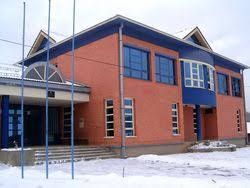                  Levanjska Varoš,  rujan 2020.SADRŽAJ1. UVOD	32. OSVRT NA PROŠLOGODIŠNJI KURIKULUM	43. IZBORNA NASTAVA	54. DOPUNSKA NASTAVA	104.1. Razredna nastava	104.2. Predmetna nastava	115. DODATNA NASTAVA	145.1. Razredna nastava	145.2. Predmetna nastava	156. IZVANNASTAVNE AKTIVNOSTI	176.1. Razredna nastava	176.2. Predmetna nastava	207. RAZREDNI PROJEKTI I IZVANUČIONIČNA NASTAVA	257.1. Razredna nastava	257.2. Predmetna nastava	338. OBILJEŽAVANJE VAŽNIJIH DATUMA	369. ŠKOLSKI PROJEKTI	4710. PLANIRANI IZLETI, POSJETI I ŠKOLA U PRIRODI	5711. VOLONTERSKI KLUB/ŠKOLSKA ZADRUGA "MRAVAC"…………………..…….6312. ZAKLJUČAK	651. UVODU Nacionalnom okvirnom  kurikulumu  koji je Ministarstvo znanosti, obrazovanja i sporta donijelo u srpnju 2010., kurikulum ima značenje tijeka odrastanja, odgoja i obrazovanja djeteta, tijeka učenja i poučavanja, dugoročnoga, sustavno osmišljenoga, postojana, smisleno povezanoga i skladnoga uređenja odgojno-obrazovnoga procesa, koji je širi i dublji od nastavnog plana i programa. Školski kurikulum utvrđuje dugoročni i kratkoročni plan i program rada škole kroz dopunsku i dodatnu nastavu, izbornu nastavu, izvannastavne i izvanškolske aktivnosti te druge odgojno-obrazovne programe i projekte.U izradi školskog kurikuluma stavljen je naglasak na specifičnosti škole i sredine u kojoj naša škola djeluje. Pri tom se za polazište rada na sadržajima školskog kurikuluma uzimaju potrebe i interesi naših učenika, roditelja i lokalne zajednice. 2. OSVRT NA PROŠLOGODIŠNJI KURIKULUMU prošloj školskoj godini nismo uspjeli odraditi neke aktivnosti zbog pandemije virusa COVID-19.Aktivnosti koje smo uspjeli odraditi evaluacijski su dobile visoke ocjene kako od učenika tako i od djelatnika i roditelja.Otkazane su aktivnosti:- škola u prirodi i obuka neplivača u Orahovici za učenike- dvodnevna terenska nastava za sve učenike i djelatnike škole-višednevna ekskurzija za učenike 7. i 8.razreda u Dalmaciju- odlazak učenika predmetne nastave u HNK Osijek- projekti „Posjet učenika osmih razreda Vukovaru” te „Posjet učenika osmih razreda Karlovcu ”.- razni projekti planirani za drugo odgojno-obrazovno razdobljeUčenici su pohađali dopunsku i dodatnu nastavu, ali i izbornu nastavu te izvannastavne aktivnosti prema svojim interesima i sposobnostima.Sudjelovali smo na smotrama i natječajima na međuopćinskoj razini LIDRANA.Učenike smo motivirali da se iskažu sa svojim talentima i sudjeluju u životu škole prema svojim mogućnostima.Sudjelovali smo i u nekoliko većih projekata: „Škole za Afriku“, „Zelena čistka“, „Škola u šumi, šuma u školi“.3.  IZBORNA NASTAVAIzborna nastava pruža svim učenicima podjednaku mogućnost izbora nastavnog predmeta iz ponuđenih odgojno-obrazovnih sadržaja u školi.Svrha izborne nastave je omogućiti učeniku slobodno kreiranje odgojno – obrazovnog procesa u kojem će se već usvojena znanja proširiti ili produbiti u području koje učenika posebno zanima ili za njega ima određenu sklonost.Sukladno Zakonu o odgoju i obrazovanju u osnovnoj i srednjoj školi, izabrani izborni predmet odabran na početku školske godine učenik mora polaziti do kraja iste. Izborna nastava se ocjenjuje sukladno Pravilniku o načinima, postupcima i elementima vrednovanja učenika u osnovnoj i srednjoj školi. Učenicima naše škole ponuđena je izborna nastava iz sljedećih predmeta: vjeronauk, informatika i engleski jezik.Izborna nastava vjeronauka organizira se za učenike I.-VIII. razreda i provodi se tjedno 2 sata u svakom razredu. Izborna nastava iz infomatike organizira se za učenike od I. Do IV. te od VII. do VIII. razreda, 2 sata tjedno.Izborna nastava iz engleskog jezika organizira se za učenike IV.-VIII. razreda, 2 sata tjedno.4. DOPUNSKA NASTAVAU razrednoj se nastavi dopunska nastava održava iz hrvatskog jezika i matematike, a u predmetnoj iz hrvatskog jezika, matematike, njemačkog jezika te kemije. Dopunsku nastavu održavaju učitelji koji predaju određeni predmet.4.1. Razredna nastava4.2. Predmetna nastava5. DODATNA NASTAVA5.1. Razredna nastava5.2. Predmetna nastava6. IZVANNASTAVNE AKTIVNOSTIIzvannastavne aktivnosti rezultat su kreativnosti učitelja koja pruža mogućnost slobodnijeg razvijanja kreativnosti učenika.  Učenici se uključuju u izvannastavnu aktivnost prema vlastitim interesima, sklonostima i talentima.Velik broj učenika naše škole putuje iz okolnih mjesta pa su aktivnosti uključene u raspored iza redovne nastave.6.1. Razredna nastava6.2. Predmetna nastava7. RAZREDNI PROJEKTI I IZVANUČIONIČNA NASTAVA  7.1. Razredna nastava1. RAZRED, Snježana Papić2. RAZRED, Sanja Pejčić3. RAZRED, Majda Rončević4. RAZRED, Ivana Šarić7.2. Predmetna nastava8. OBILJEŽAVANJE VAŽNIJIH  DATUMA9. ŠKOLSKI PROJEKTI10. PLANIRANI IZLETI, POSJETI I ŠKOLA U PRIRODI11. VOLONTERSKI KLUB/ UČENIČKA ZADRUGA 12. ZAKLJUČAKU izradi kurikuluma cijela škola surađuje kao jedan tim kako bi se navedene aktivnosti planirale i provele što brže, bolje, a samim time i zanimljivije učenicima, ali i učiteljima i profesorima.Naša škola svake školske godine nudi učenicima paletu  izvannastavnih aktivnosti i izborne nastave prema našim mogućnostima, a trudimo se zajednički obilježiti i svaki važniji događaj tijekom školske godine. Projektima i uključivanjem u razne manifestacije, pokušavamo učenicima, ali i djelatnicima obogatiti školovanje i školske dane učiniti zanimljivijim i raznolikijim.Budući da smo u  prošloj školskoj godini tijekom nastave na daljinu nastavili s obilježavanjem važnijih datuma, spremni smo na to i ove godine.  Učenicima se pruža pomoć u okviru dopunske nastave, a oni koji žele nešto više naučiti i sudjelovati na natjecanjima, uključuju se u dodatnu nastavu.  Za ovu smo školsku godinu razradili školski projekt „Kvizomanija ” u sklopu kojega ćemo raznim kvizovima obilježiti značajne datume ili teme. Prvi u nizu bit će kviz povodom Dana kravate.Budući da zbog epidemioloških mjera obilježavanje značajnih dana moramo prilagoditi, smatramo da ćemo na ovaj način uspješno obilježiti pojedine dane i zainteresirati učenike za istraživački rad (pr. čitanje članaka i tekstova o kravati) te korištenje IT tehnologije (pristup kvizu, rješavanje, slanje odgovora).Nastavljamo s Unicefovim projektom „Škole za Afriku”, Čitalice, Zelena čistka te se  uključujemo u projekt Hrvatske pošte „Svjetski dan razglednice”.Trudit ćemo se školski kurikulum iz godine u godinu dopunjavati i poboljšavati, kritički se osvrtati na ono što smo radili proteklih godina kako bi naš obrazovni, ali i odgojni rad u školi bio što kvalitetniji i raznovrsniji. AktivnostINFORMATIKA 1. - 4. RAZREDCiljevi aktivnostisteći temeljna znanja i vještine za samostalno služenje računalom i stvaranje osnova za nadogradnju u daljnjem školovanjuupoznati učenike s radom na računalu; osposobiti ih za korištenje programa za pisanje, crtanje, pretraživanje interneta, programiranje, obradu multimedije;naučiti osnovne dijelove računalarazvijati logičko i problemsko mišljenje;naučiti osnove programiranja u programu Scratch i rješavati probleme primjerene uzrastu;razvijati kritičko mišljenje kroz analizu sadržaja pronađenog na internetunaučiti upotrebljavati pomagala za pristup udaljenim informacijama te za udaljeno komuniciranje;prepoznavati prednosti i nedostatke uporabe tehnologije u svakodnevnom životu;razumjeti nužnu odgovornost pri uporabi tehnologije i informacija te posljedice njihove neodgovorne uporabe;upotrebljavati tehnološke mogućnosti za suradnju s drugima pri rješavanju problema;Namjena aktivnostinamijenjeno učenicima 1. -  4. razreda radi korištenja računala kao pomagala pri učenju i savladavanju gradiva drugih predmeta; radi  sakupljanja informacija, proširivanja znanja i komunikacije s drugimaNositelji aktivnosti i njihova  odgovornostučitelj informatike - planira, organizira, vodi i vrednuje rad učenika; surađuje s drugim učiteljima u svrhu boljeg i lakšeg usvajanja predviđenih sadržajaUčitelj informatike Hrvoje ŠenUčenici 1.-4.. razreda Prema Zakonu o odgoju i obrazovanju u osnovnoj i srednjoj školi (87./08),  izborni predmeti obvezni su tijekom cijele školske godine za sve učenike koji se za njih opredijele, a učenik bira izborni predmet ili izborne predmete na početku školske godine. Učenik može prestati pohađati izborni predmet nakon pisanog zahtjeva i obrazloženja roditelja učenika i učenika Učiteljskom vijeću do početka školske godine pod uvjetom da obveznu satnicu zamijeni drugim izbornim predmetom ili aktivnošću u školi.Način realizacije aktivnostiputem nastave u informatičkoj učionici, različitim oblicima i metodama poučavanja i učenjaOnline nastavnom (prema potrebi)samostalan rad na računalu; skupni rad;  rad u paru; frontalni radVremenik aktivnosti70 sati godišnje, tijekom cijele školske godine   blok sat jednom tjedno Način vrednovanja i način korištenja rezultata vrednovanjaopisno i brojčano vrednovanje postignuća učenika u skladu s rezultatima, ciljevima, zadaćama i sadržajimapraćenje i bilježenje postignuća, aktivnosti i zalaganja učenikakomunikacijom s učenicimapoticati najbolje učenike za nastup na natjecanjimaprezentiranje rezultata rada vanjskim stručnim suradnicimauspoređivanje i analiza rezultata radaNAZIV AKTIVNOSTIINFORMATIKA V., VII. I VIII. RAZREDCILJ AKTIVNOSTIPrepoznati i opisati glavne komponente računalnih mreža.Razvijati algoritme za rješavanje različitih problema koristeći se programskim jezikom.Koristiti i upoznati različite platforme i programe, koje prema potrebi učenik pronalazi i instalira.Prikupljati, organizirati i analizirati podatke te ih oblikovati u     informacije.Razumijevati i kritički ocjenjivati prikupljene informacije.Donositi zaključke na temelju prikupljenih informacija.                       Primijeniti pravila za povećanje sigurnosti korisničkih računa i štititi svoj elektronički identitet.Steći temeljna znanja i vještine za samostalnu upotrebu računala i stvaranje osnova za nadogradnju u daljnjem školovanju.Rješavati informatičke probleme.Komunicirati posredstvom različitih medija.NAMJENAKorištenje stečenih znanja i vještina u svakodnevnom životu za lakše razumijevanje nastavnog gradiva, brže i kvalitetnije rješavanje postavljenih zadataka, proširivanje znanja, komunikaciju i zabavu.  Razvijati logičko mišljenje i zaključivanje uočavanjem uzročno-posljedičnih veza. Razvijati interes za informatiku.NOSITELJI Ivan Barić, učitelj informatike i učenici sedmog i osmog razreda.NAČIN REALIZACIJEPutem izborne nastave u informatičkoj učionici kroz različite oblike i metode poučavanja i učenja.VREMENIKDva sata tjedno po razredu tijekom školske godine 2020./2021.TROŠKOVNIKPotrošni materijal za rad, stručno usavršavanje učitelja.VREDNOVANJE I KORIŠTENJE REZULTATA RADAOpisno i brojčano vrednovanje postignuća učenika u skladu s rezultatima ishoda učenja.NAZIV AKTIVNOSTIENGLESKI JEZIK IV. - VIII. RAZREDCILJ AKTIVNOSTIStjecanje znanja i vještina te razvoj usmene i pisane komunikacije na engleskom jeziku uz elemente književnosti i kulture anglofonih država.NAMJENAUpoznavanje učenika s jezikom, kulturom i običajima u zemljama engleskog govornog područja.Usvojiti nastavne sadržaje vezane za nove leksičke i gramatičke strukture te razvijanje komunikacije na stranom jeziku.NOSITELJI Učiteljica Dejana Šimek i učenici IV. – VIII. razreda.NAČIN REALIZACIJEDva sata tjedno po razredu u redovnoj nastavi uz primjenu različitih metoda rada i raznih komunikacijskih medija, izrada plakata i slično.VREMENIKDva sata tjedno po razredu tijekom školske godine 2020./2021.TROŠKOVNIKManji troškovi za potrebe kopiranja testova i materijala te sitan uredski pribor (pribadače, ljepilo i slično).VREDNOVANJE I KORIŠTENJE REZULTATA RADAFormativno i sumativno vrednovanje tijekom školske godine (usmena i pisana provjera te praćenje aktivnosti učenika).Za učenike kao poticaj za daljnji napredak i za eventualne preporuke roditeljima.NAZIV AKTIVNOSTIVJERONAUK (KATOLIČKI)CILJ AKTIVNOSTI- sustavno i skladno teološko-ekleziološko te antropološko povezivanje Božje objave i tradicije Crkve sa životnim iskustvom učenika, kako bi se ostvarilo sustavno i cjelovito, ekumenski i dijaloški otvoreno upoznavanje katoličke vjere- povezivanje te primjena vjeronaučnih sadržaja u stvarnom životuNAMJENA- namijenjeno učenicima od 1. do 8. razreda koji su pri upisu u školu odabrali izborni predmet vjeronauk- osnovna namjena je učvršćivanje kršćanskog svjetonazora te kroz razne nastavne sadržaje upoznati učenike s duhovnom, vjerničkom dimenzijom života NOSITELJI Učenici od 1. do 8. razreda i vjeroučiteljica Željka Brataljenović.NAČIN REALIZACIJE-primjenjuju se različiti oblici rada (frontalni, individualni, rad u parovima, grupni rad) te različite nastavne metode (razgovor, parlaonice, radionice, likovno izražavanje, scensko i glazbeno izražavanje, rad na tekstu, usmeno izlaganje, meditacija, molitveno izražavanje, pismeno izražavanje…).VREMENIK- nastava vjeronauka se izvodi dva puta tjedno prema rasporedu (70 sati godišnje) tijekom školske godine 2020./21.TROŠKOVNIK- papiri velikog formata, papiri u boji, papiri A4 za fotokopiranje, kreda u boji  VREDNOVANJE I KORIŠTENJE REZULTATA RADA- praćenje, vrednovanje i ocjenjivanje provodi se u skladu s važećim Pravilnikom o načinima, postupcima i elementima vrednovanja učenika u osnovnoj i srednjoj školi- ocjenjuju se usvojenost sadržaja (znanje), stvaralačko izražavanje, kultura međusobnog komuniciranja i zalaganje (tijekom cijele školske godine)- znanje i napredak učenika se provjerava usmenim putem- učenička postignuća sustavno se prate, brojčano i opisno ocjenjuju; konačna ocjena ulazi u prosjek učenikova općeg uspjeha- rezultati će se koristiti u cilju što uspješnije realizacije nastave vjeronauka i prilagodbe rada mogućnostima i sposobnostima učenikaNAZIV AKTIVNOSTI                    DOPUNSKA NASTAVA - MATEMATIKACILJ AKTIVNOSTIPoboljšavanje usvojenosti osnovnih sadržaja matematike.Individualni rad s učenicima koji slabije usvajaju nastavno gradivo, vježbanje i utvrđivanje nastavnog gradiva.NAMJENA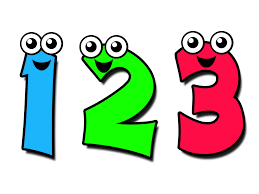 Organizirana je za učenike kojima je uspjeh usvajanja sadržaja matematike u redovnoj nastavi slabiji, a namjenjena je za poticaj u  razvijanju njihovih sposobnosti uočavanja, analize, sinteze, zaključivanja, računanja i ostalih matematičkih sadržaja.NOSITELJI Učenici kojima je potrebna pomoć i učiteljice razredne nastave.NAČIN REALIZACIJEUčionička nastava u promjenjivim skupinama, individualan i individualiziran način rada. VREMENIKTijekom školske godine 2020./2021.1.r.ponedjeljak, 5.sat – Snježana Papić2.r. srijeda, 5. sat – Sanja Pejčić 3.r. srijeda, 5. sat – Majda Rončević 4.r.srijeda, 6. sat – Ivana ŠarićTROŠKOVNIKTroškovi printanja listića.VREDNOVANJE I KORIŠTENJE REZULTATA Vrednovanje će biti provedeno u redovitoj nastavi.NAZIV AKTIVNOSTI                    DOPUNSKA NASTAVA – HRVATSKI JEZIKCILJ AKTIVNOSTIPoboljšavanje usvojenosti osnovnih sadržaja hrvatskog jezika.Osposobljavanje učenika za usvajanje jezičnog standarda.NAMJENAOrganizirana je za učenike kojima je uspjeh usvajanja sadržaja hrvatskog jezika u redovnoj nastavi slabiji, a namjenjena je za poticaj u razvijanju njihovih sposobnosti čitanja, pisanja, razumijevanja pročitanog, rada na tekstu, usvajanja gramatičkih i pravopisnih normi.NOSITELJI Učenici koji trebaju pomoć i učiteljice razredne nastave. NAČIN REALIZACIJEUčionička nastava u promjenjivim skupinama, individualan i individualiziran način rada.VREMENIKTijekom školske godine 2020./2021.1.r.ponedjeljak, 5.sat – Snježana Papić2.r. srijeda, 5. sat – Sanja Pejčić 3.r. srijeda, 5. sat – Majda Rončević 4.r.srijeda, 6. sat – Ivana ŠarićTROŠKOVNIKTroškovi printanja listićaVREDNOVANJE I KORIŠTENJE REZULTATA RADAVrednovanje će biti provedeno u redovitoj nastaviNAZIV AKTIVNOSTIDOPUNSKA NASTAVA IZ HRVATSKOG JEZIKACILJ AKTIVNOSTIPomoći učenicima u svladavanju predviđenih sadržaja hrvatskog jezika, omogućiti nesmetano praćenje redovne nastave.NAMJENAUčenicima s poteškoćama i nedovoljno usvojenim gradivom, učenicima s prilagođenim programom omogućiti dodatnu pomoć pri usvajanu i vježbanju gradiva. Poticati samostalan rad, odgovornost, radne navike, upornost i točnost. Pružiti individualnu pomoć.NOSITELJI Učenici 5.i 6.razreda, učiteljica hrvatskog jezika Ivana VladićNAČIN REALIZACIJERad u jednoj skupini, različiti oblicima i metodama rada, individualizacijom rada.VREMENIKŠk. god., utorkom7. satTROŠKOVNIKTrošak kopiranja radnog materijalaVREDNOVANJE I KORIŠTENJE REZULTATA RADARedovito praćenje rada i napredovanja učenika, uključivanje u redovnu nastavu.NAZIV AKTIVNOSTIDOPUNSKA NASTAVA – MATEMATIKACILJ AKTIVNOSTIPomoći učenicima otkloniti dio poteškoća s usvajanjem matematičkih znanja i vještina.NAMJENAUčenici će sudjelovanjem na dopunskoj nastavi, u manjoj grupi učenika koji imaju slične teškoće s matematikom, imati priliku otkloniti nejasnoće i učvrstiti znanje. Tako će se udaljiti od negativne ocjene (1) ili ocjenu dovoljan (2) popraviti na dobar (3).NOSITELJI Učitelj Tomislav Knežević i učenici predmetne nastave. NAČIN REALIZACIJEDopunska nastava odvijat će se prema rasporedu sati.Rješavanje najjednostavnijih zadataka preko nastavnih listića i uz pomoć učitelja.VREMENIKJedan sat tjedno tijekom nastavne godine 2020./2021.TROŠKOVNIKTrošak ispisa radnih materijala.VREDNOVANJE I KORIŠTENJE REZULTATA RADAPraćenje rada i napretka tijekom dopunske nastave i očekivani popravak ocjena na redovnoj nastavi.NAZIV AKTIVNOSTIDOPUNSKA NASTAVA – NJEMAČKI JEZIKCILJ AKTIVNOSTIPomoć slabijim učenicima i učenicima po prilagođenom programu u ovladavanju  temeljnim znanjima stranog jezika, posebice gramatičkih struktura.NAMJENAOvladavanje temeljnim znanjima kao pomoć i preduvjet za uspjeh u daljnjem školovanju.NOSITELJI Učiteljica njemačkoj jezika Vesna Čupić, učenici 5. – 8. razreda. NAČIN REALIZACIJEJedna skupina tjedno, čitanje, pisanje, uvježbavanje jezičnih struktura.VREMENIKTijekom nastavne godine 2019./2020., srijeda 7.sat.TROŠKOVNIKPotrošni materijal, listići sa zadacima.VREDNOVANJE I KORIŠTENJE REZULTATA RADAVođenje evidencije o dolasku učenika na dopunsku nastavu i njihovom napredovanju.NAZIV AKTIVNOSTIDOPUNSKA NASTAVA – KEMIJAŠkolska godina 2020. / 2021.CILJ AKTIVNOSTIrazvijati pozitivan odnos prema radu .usvojiti sadržaje koji nisu usvojeni za vrijeme redovne nastave .vježbom utvrditi već usvojene sadržaje .nadopunit znanja učenika koji otežano svladavaju dio nastavnih sadržaja kako bi lakše mogli pratiti redovitu nastavu.razvijati ljubav prema kemiji.razvijati ljubav prema znanosti i primjenjivati stečena znanja na samoobrazovanje i cijelo životno učenje.NAMJENA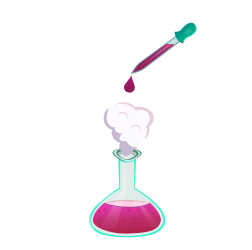 realizirati navedene ciljeve.postići zadovoljavajuću razinu znanja kemije. steći sigurnost u radu i jačati samopouzdanje.NOSITELJI       -  Marina Filipović, prof.        -  učenici 7. i 8. razredaNAČIN REALIZACIJEmotivirati učenike raznovrsnim metodama .pružiti učenicima potporu u napredovanju .priprema učenika za svakodnevni život .VREMENIKtijekom školske godine 2020. / 2021. TROŠKOVNIKtroškovi za fotokopiranje radnih listićaVREDNOVANJE I KORIŠTENJE REZULTATA RADAzadatci objektivnog tipa primjereni učenicima koji pohađaju dopunsku nastavu.individualno praćenje postignuća učenika. rezultati se koriste kako bi se poboljšao rad na dopunskoj nastavi.NAZIV AKTIVNOSTIDODATNA NASTAVA - MATEMATIKACILJ AKTIVNOSTIUsmjeravanje darovitih učenika ka složenijim sadržajima matematike te motiviranje učenika za usvajanje tih sadržaja.NAMJENA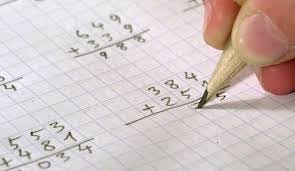 Organizirana je za učenike koji pokazuju izvrsno znanje i interes za sadržaje matematike te je namjena ove nastave razvijanje vještina originalnog pronalaženja rješenja, uočavanja, analize, zaključivanja, uporabe različitih izvora znanja. NOSITELJI Učiteljice razredne nastave i učenici koji žele znati više.NAČIN REALIZACIJEUčionička nastava. Individualni rad s učenicima koji pokazuju napredno znanje i žele saznati više.VREMENIKTijekom školske godine 2020./2021.1.r. četvrtak, 5.sat –  Snježana Papić2.r. petak  6.sat –  Sanja Pejčić 3.r.ponedjeljak, 5.sat –  Majda Rončević4.r. utorak 6.sat,–  Ivana ŠarićTROŠKOVNIKTroškovi printanja listića.VREDNOVANJE I KORIŠTENJE REZULTATA RADAVrednovanje će biti provedeno u redovitoj nastavi i natjecanjima.NAZIV AKTIVNOSTIDODATNA NASTAVA – MATEMATIKACILJ AKTIVNOSTIPomoći učenicima  usvojiti zahtjevnija  matematička znanja i vještine.NAMJENAUčenici će sudjelovanjem na dodatnoj nastavi, u manjoj grupi učenika imati priliku podići svoje znanje na višu razinu. Tako će se udaljiti od ocjene dobar (3) i popraviti na vrlo dobar (4) ili odličan (5). Tijekom dodatne nastave pripremat ćemo se i za natjecanja iz matematike.NOSITELJI Učitelj Tomislav Knežević s učenicima predmetne nastave.NAČIN REALIZACIJEGrupni i samostalan rad u školi, prema rasporedu sati.VREMENIKTijekom nastavne godine 2020./2021.TROŠKOVNIKTrošak ispisa radnih materijala, putovanje na daljnje natjecanje.VREDNOVANJE I KORIŠTENJE REZULTATA RADAPraćenje rada i napretka tijekom dodatne nastave i očekivani popravak ocjena na redovnoj nastavi. Sudjelovanje na školskom i županijskom natjecanju iz matematike.NAZIV AKTIVNOSTIDODATNA NASTAVA – GEOGRAFIJACILJ AKTIVNOSTIRazvijati kod učenika geografsko razmišljanje kroz različite životne situacije. Razvijati uzročno – posljedične veze unutar geografije. Obogaćivanje odgojno obrazovnih programa; Unapređivanje rada s naprednim i darovitim učenicimaNAMJENA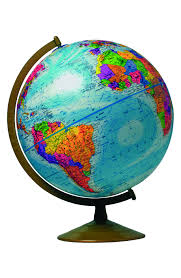 Priprema učenika za natjecanje.Proširivanje znanja iz područja geografije. Omogućiti zainteresiranim učenicima proučavanje naprednijih sadržaja iz geografije kao i sudjelovanje na natjecanjimaNOSITELJI Učitelj Stipo Prskalo i učenici petog i šestog razreda. NAČIN REALIZACIJEGrupni rad, samostalni rad.VREMENIKJedan sat tjedno tijekom nastavne godine 2019./2020. TROŠKOVNIKTroškovi nabave materijala, troškovi odlaska na natjecanje.VREDNOVANJE I KORIŠTENJE REZULTATA RADASudjelovanje na natjecanju.Vrednovanje samostalnog rada učenika. Učenici se uključuju na temelju vlastite odluke. Učitelj vodi evidenciju na temelju povratnih informacija dobivenih od učenika.NAZIV AKTIVNOSTIDODATNA NASTAVA - VJERONAUČNA SKUPINACILJ AKTIVNOSTI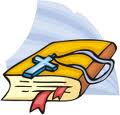 - naučiti cijeniti ono što imamo- prisjetiti se stradavanja grada Vukovara- pokazati svoja umijeća pjevanja, glume i sl.- prikupiti određena financijska sredstva za pomoć onima u potrebi- prigodno obilježiti Dan škole- naučiti izražavati osjećaje prema drugima - potaknuti djecu na razmišljanje i rad u izradi maski- pripremati se za natjecanje iz vjeronaukaNAMJENA- učenici trebaju naučiti biti zahvalni za sve što imaju- postati svjesni vrijednosti domovine- uveličati božićno vrijeme u školi- školsko i županijsko natjecanje iz vjeronaukaNOSITELJI Vjeroučiteljica Željka Brataljenović i učenici od 5. do 8. razreda. NAČIN REALIZACIJE- izložba hrane, priprema raznih peciva u školi- paljenje svijeća pred školom za žrtve Vukovara- priredba i sajam za Božić- priredba za Dan škole- izrada čestitki i podjela istih po razredima- izbor najbolje maske, ples srdaca- uskrsni sajam i priredbaVREMENIKJednom tjedno tijekom nastavne godine 2020./2021.TROŠKOVNIKTroškovi nabave materijala, troškovi odlaska na natjecanje.VREDNOVANJE I KORIŠTENJE REZULTATA RADAGradivo koje će učenici proučavati koristit će im u višim razredima te u općoj kulturi.Rezultati na natjecanju, predstavljanje škole, pohvalnica za sudjelovanje.Naziv aktivnostiVoditeljRecitatorska skupinaSnježana PapićDomaćinstvoMajda RončevićGlazbena skupinaIvana ŠarićDramska skupinaSanja PejčićNAZIV AKTIVNOSTI                              RECITATORSKA SKUPINACILJ AKTIVNOSTINaučiti učenike lijepo izražajno čitati, recitirati poštujući interpunkcijske znakoveNAMJENARazvijati pravilan odnos prema radu, upoznavanje učenika s različitim književnim djelima, razvijati sposobnosti usmenog izražavanja.Razvijanje ljubavi prema čitanju.NOSITELJI Učiteljica Snježana Papić i učenici I. - IV. razredaNAČIN REALIZACIJEPrema planu i programu.VREMENIKUtorkom 5. sat, tijekom školske godine 2020./2021.TROŠKOVNIKTroškovi nabave materijalaVREDNOVANJE I KORIŠTENJE REZULTATA RADAPripremanje programa za razne nastupe u školi.NAZIV AKTIVNOSTIVAROŠKI KROJAČKI KLUBCilj izvannastavne aktivnosti je naučiti učenike da samostalno borave u kućanstvu, pomažu u kućanskim poslovima, kuhanju, šivanju te pospremanju doma.NAMJENA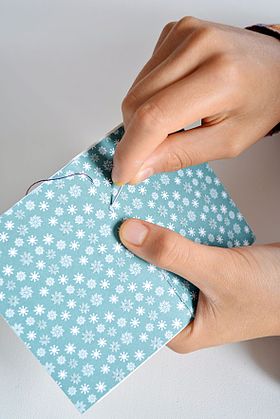 Raznolikim zanimljivim temama i različitim aktivnostima koje se provoditi na satovima domaćinstva, učenici će  razvijati svijest o spolnoj ravnopravnosti, jer nema muških i ženskih poslova.Naučiti ćemo slagati svoju odjeću te uvježbati glačanje jednostavnih odjevnih predmeta.Posvetit ćemo pozornost šivanju, učenici će naučiti na običnom platnu zašiti dugme s dvije i s četiri rupice te sašiti vrećice za mirisnu lavandu.Osim šivanja učenici će naučiti prostirati stol za blagovanje, slagali ubruse, kulturno se ponašali za stolom, jer je to važan dio kulture ponašanja i stanovanja. NOSITELJI Učenici 1.-4. razreda ; učiteljica  Majda RončevićNAČIN REALIZACIJETjedno 1 sat po dogovorenom rasporeduVREMENIKTijekom 2020/2021.šk.godineTROŠKOVNIKTroškovi materijala VREDNOVANJE I KORIŠTENJE REZULTATA RADANaučeno primijeniti u nastavi i  u svakodnevnom životuNAZIV AKTIVNOSTIGLAZBENA SKUPINACILJ AKTIVNOSTIRazvijanje glazbenog i plesnog izražaja primjerenog učenicima te zadovoljstva učenika realizacijom tih sadržaja.NAMJENA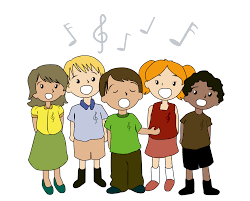 Namijenjena je učenicima od 1. do 4.r. za razvijanje samostalne glazbene aktivnosti prema osobnim sposobnostima i poboljšavanju tih sposobnosti, upornosti, mašte, samostalnosti i dosljednosti u radu, poštivanje svog i tuđeg rada, radoznalosti, inicijative, strpljivosti, suradničkog odnosa unutar skupine, omogućavanje osobne afirmacije učenika.NOSITELJI Učiteljica Ivana Šarić i učenici od 1. do 4.r.  NAČIN REALIZACIJEU učionici. VREMENIKJednom tjedno tijekom školske godine 2020./2021. (utorak, 5. sat)TROŠKOVNIK-VREDNOVANJE I KORIŠTENJE REZULTATA RADANa nastupima unutar škole.NAZIV AKTIVNOSTIDRAMSKA SKUPINA
CILJ AKTIVNOSTINaučiti učenike glumiti. Poticati njihovu maštu, kreativnost i volju za učenjem. Razvijanje vještina i sposobnosti usmenog izražavanja, vježbanje intonacije glasa, razvijanje ljubavi prema čitanju i hrvatskom jeziku.NAMJENARazvijati scenski izražaj, radne navike, upornost, maštu, samostalnost i dosljednost u radu, poštivanje svog i tuđeg rada i objektivnost u samovrednovanju. Poticati na samostalnu scensku aktivnost, dramatizacijsku inicijativu, radoznalost, strpljivost  u radu. Djelovati odgojno - razvijati suradnički odnos i planiranje unutar skupine, formirati svoje stavove,  iznositi nova rješenja i ideje. Družiti se, razvijati dobre odnose među učenicima i učiteljima.NOSITELJI Učenici 1. - 4.r. i učiteljica  Sanja Pejčić.
NAČIN REALIZACIJEPrema planu i programu rada za dramsku skupinu.VREMENIKJednom tjedno tijekom školske godine 2020./2021. (utorak, 5. sat)TROŠKOVNIKMaterijal za scenografiju.VREDNOVANJE I KORIŠTENJE REZULTATA RADA
Pripremanje programa za školske priredbe.Naziv aktivnosti     VoditeljPjevački zborManuela MolnarDramska skupinaIvana VladićCvjećariMarina FilipovićSportska skupinaStipo PrskaloLikovna skupinaRobert FišerMladi tehničariJanja BarićNAZIV AKTIVNOSTIPJEVAČKI ZBORCILJ AKTIVNOSTIUvođenje učenika u zborno pjevanje.Javnim nastupima privikavati se na intenzivno sudjelovanje u manifestacijama kulturnog života škole i sredine u kojoj žive.Omogućiti stjecanje vještine zbornog pjevanja.NAMJENA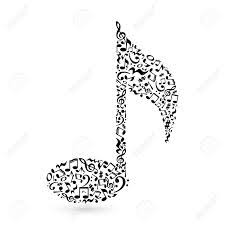 Poticati glazbenu kreativnost.Razvijati reproduktivne, stvaralačke sklonosti učenika i ljubav prema muziciranju.Pomoći učenicima steći vještine zborskog pjevanja.NOSITELJI Učiteljica glazbene kulture Manuela Molnar i učenici od 5. do 8. razreda.NAČIN REALIZACIJEMetoda demonstracije, usmenog izlaganja, rad na tekstu, suradničko učenje.Frontalni rad, grupni oblik rada, timski rad, individualizirani oblik rada.VREMENIKTijekom školske godine 2020./2021.TROŠKOVNIKNotni zapisi, matrice, papir za umnožavanje. 500,00kn.VREDNOVANJE I KORIŠTENJE REZULTATA RADAZadovoljstvo učenika zbog proširenja glazbenih spoznaja i sposobnosti te zbog sudjelovanja u aktivnostima; pisano praćenje učeničkog napredovanja i zalaganje te analiza nakon svakog nastupa.NAZIV AKTIVNOSTIDRAMSKA SKUPINACILJ AKTIVNOSTIUpoznati učenike s pojmovima gluma, glumci, scenski pokret, kazalište (teatar), pozornica – scenografija, kostimografija, maska.Naučiti ih što je dramatizacija, kako dramatizirati tekst govorom.Upoznati ih s vrednotama govorenoga teksta (stanka, ritam, naglasak, naglasna cjelina…) Ojačati samopouzdanje i kreativnost, svladati strah od javnih nastupa.NAMJENAUvježbavati izražajno čitanje, pantomimu, dijaloške vježbe, aktivno sudjelovati u dramskim igrama. Ovladati kretanje scenom.Slušanje zvučnih dramskih zapisa i projekcija adaptirane kazališne predstave.Pripremanje učenika za Lidrano i općenito javno izvođenje.Pripremanje igrokaza za Božić i Dan škole.NOSITELJI Učiteljica hrv. jezika i učenici.NAČIN REALIZACIJEDramske igre, improvizacije, vježbe, radionice.VREMENIKNastavna godina- 35 sati, srijedom 7. sat.TROŠKOVNIKPotrošni materijal (fotokopiranje, hamer papir, materijali za izradu kostima i scene), cca 100kn.VREDNOVANJE I KORIŠTENJE REZULTATA RADAPrilikom javnih izvedbi ( Dana kruha, Dana škole, Lidrana...), korištenje u redovnoj nastavi kao ogledni primjerci za lijepo govorenje, kazivanje, krasnoslov.NAZIV AKTIVNOSTISPORTSKA SKUPINACILJ AKTIVNOSTISvakom učeniku omogućiti da kroz izvannastavnu aktivnost zadovolji svoj interes za bavljenjem sportom. Sustavnim vježbanjem omogućiti stjecanje znatno većih motoričkih vještina.NAMJENARazvijati pravilan i pozitivan stav prema vježbanju te kod učenika stvoriti naviku trajnog bavljenja sportom. Uključiti učenike u razne oblike natjecanja kako na školskoj, tako i na široj razini.NOSITELJI Učitelj Stipo Prskalo i učenici predmetne nastave. NAČIN REALIZACIJEIzvannastavna aktivnost, natjecanja.VREMENIKJednom tjedno tijekom nastavne godine 2020./2021.TROŠKOVNIKTroškovi odlaska na natjecanja i susrete s drugim školama.VREDNOVANJE I KORIŠTENJE REZULTATA RADAMeđurazredna, školska i međuškolska natjecanjaNAZIV AKTIVNOSTIMLADI TEHNIČARI CILJ AKTIVNOSTIZainteresirati učenike za različita područja tehničkih aktivnosti.Obučiti ih tehničkim vještinama kako bi samostalno koristili različite tehničke tvorevine i pomagala.Razvijati djelatni, tehnički i poduzetnički način razmišljanja.                    Poticati stvaralaštvo i samostalno izražavanje kroz oblikovanje materijala. Razvijati svijest o sigurnosti za sebe i okolinu pri uporabi alata i strojeva. Razvijati motoričke vještine i usvajati radne navike. Usmjeravati k izboru hobija ili zanimanja.NAMJENAPrimjena i uporaba pribora i alata pri izradi praktičnih vježbi.Usmjeravanje učenika u tehnička zanimanja.Primjena stečenih znanja u svakodnevnom životu. NOSITELJI Janja Barić, prof. PTO-a s učenicima V. i VI. razreda. NAČIN REALIZACIJEPrema planu izvannastavne aktivnosti.VREMENIKJedan sat tjedno tijekom nastavne godine.TROŠKOVNIKPotrošni materijal za izradu radova, potreban pribor i alat. VREDNOVANJE I KORIŠTENJE REZULTATA RADAOpisno  vrednovanje postignuća učenika u skladu s rezultatima, ciljevima, zadaćama i sadržajima. Postavljanje izložbe radova. Sve izrađene radove ponuditi na sajmu za školski projekt „Škole za Afriku“ i darovati ih u humanitarne svrhe.NAZIV AKTIVNOSTICVJEĆARIŠkolska godina 2020. / 2021.CILJ AKTIVNOSTI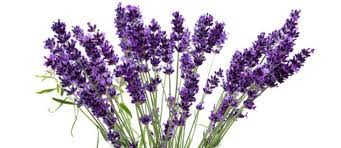 obogatiti okoliš škole s novim biljnim i životinjskim vrstama (ružičnjak, ukrasno grmlje i drveće, kamenjarke, proljetnice).razvijati kod učenika estetsku ugodu, te ljubav prema prirodi.poticati ekološku svijest i usvojiti vještine uzgoja začinskog, ljekovitog i ukrasnog bilja. voditi brigu o biljkama.NAMJENAučenici se upoznaju s raznolikim biljnim i životinjskim vrstama.razvijaju radne navike koje mogu primijeniti kod kuće.stečena znanja primjenjuju u nastavi prirode i biologije.-     učeničko zalaganje u održavanju školskog  okoliša.NOSITELJI Marina Filipović, prof.        -     učenici 8. razredaNAČIN REALIZACIJErad u školskom vrtu, pomoću alata i drugih vrtlarskih potrepštinaVREMENIKtijekom cijele školske godine ovisno o vremenskim uvjetima i biljkama ( 35 sati ukupno)TROŠKOVNIKza kupnju sadnica, kore za biljke itd. ( 500 – 1000 kn)VREDNOVANJE I KORIŠTENJE REZULTATA RADAindividualno praćenje rada prilikom rada u školskom vrtuljepši okoliš, sretniji ljudi u školi i oko nje.proučavanje određenih biljnih vrsta iz svog vrta.NAZIV AKTIVNOSTILIKOVNA SKUPINACILJ AKTIVNOSTI- stjecanje šire obrazovne osnove za lakše usvajanje drugih sadržaja,      osposobljavanje za praktičan rad u svakodnevnom životu- razvijati kulturu rada, stvaranje i istraživanje uz pomoć vlastitih ruku i materijalaNAMJENA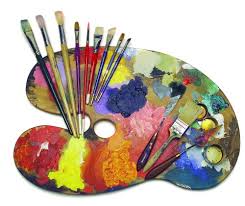 - produbljivanje znanja i praktičnih vještina učenika koji pokazuju interes za praktične radove u likovnim tehnikamaNOSITELJI Učitelj Robert Fišer i učenici od 5. do 8. razreda.NAČIN REALIZACIJE- aktivnosti učenika u kreativnom načinu korištenja likovnih tehnikaVREMENIKJednom tjedno tijekom nastavne godine 2020./2021.TROŠKOVNIK- akrilne boje i dodatni alati za radVREDNOVANJE I KORIŠTENJE REZULTATA RADA- praćenjem interesa za rad, upornosti i marljivosti- kroz rezultate: originalnost, uporabljivost i estetsku kvalitetu- vrednovati svoje radove i radove drugih učenikaNAZIV AKTIVNOSTIIZVANUČIONIČNA NASTAVA -MOJE MJESTOCILJ AKTIVNOSTIUpoznati se sa svojim mjestom, ustanove u mjestu.NAMJENALakše usvajanje školskog gradiva, ponašanje na ulici.NOSITELJI Učenici 1. razreda i učiteljicaSnježana PapićNAČIN REALIZACIJEŠetnja središtem mjesta, bilježenje podataka.VREMENIKSiječanj 2021.TROŠKOVNIK-VREDNOVANJE I KORIŠTENJE REZULTATA RADANaučeno primijeniti u nastavi i svakodnevnom životu i u  redovitom nastavnom radu.NAZIV AKTIVNOSTIIZVANUČIONIČNA NASTAVA - POZDRAV GODIŠNJIM DOBIMACILJ AKTIVNOSTIRazvijanje sposobnosti promatranja promjena u prirodi.NAMJENAUočavanje, sustavno praćenje, bilježenje podataka o promjenama u prirodi.NOSITELJI Učenici 1. razreda i učiteljica Snježana PapićNAČIN REALIZACIJEBoravak  u prirodi.VREMENIKTijekom školske godine 2019./2020. (jesen, zima, proljeće).TROŠKOVNIK-VREDNOVANJE I KORIŠTENJE REZULTATA RADANaučeno primijeniti u nastavi i svakodnevnom životu.NAZIV AKTIVNOSTIIZVANUČIONIČNA NASTAVA -  POZDRAV GODIŠNJIM DOBIMACILJ AKTIVNOSTIRazvijanje sposobnosti promatranja promjena u prirodi.NAMJENA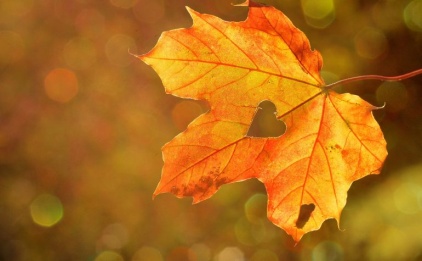 Uočavanje, sustavno praćenje, bilježenje podataka o promjenama u prirodi. NOSITELJI Učenici 2. razreda i učiteljica Sanja Pejčić.
NAČIN REALIZACIJEBoravak  u prirodi.
VREMENIKTijekom školske godine 2020./2021. (jesen, zima, proljeće).TROŠKOVNIK-
VREDNOVANJE I KORIŠTENJE REZULTATA RADANaučeno primijeniti u nastavi i svakodnevnom životu.
NAZIV AKTIVNOSTI
IZVANUČIONIČNA NASTAVA - MOJE MJESTOCILJ AKTIVNOSTIUpoznati se sa svojim mjestom, ustanove u mjestu, biljke i životinje mog mjesta, djelatnost ljudi, kulturna baština mjesta.
NAMJENASamostalno proučavanje sadržaja. Povezivanje i primjena novih znanja u svakodnevnom životu.NOSITELJI Učenici 2.r. i učiteljica Sanja Pejčić, knjižničar, roditelji
NAČIN REALIZACIJESamostalno prikupljanje podataka, razgovor s roditeljima, izrada plakata.VREMENIK
Tijekom školske godine -po dogovoruTROŠKOVNIKTroškovi izrade plakata
VREDNOVANJE I KORIŠTENJE REZULTATA RADANaučeno primijeniti u nastavi i svakodnevnom životu. Pokazni plakat u razreduNAZIV AKTIVNOSTIIzvanučionična nastava – Snalaženje u prostoruCILJ AKTIVNOSTIRazvijanje sposobnosti promatranja, određivanje strana svijeta, snalaženje u prostoru, pojam vidokruga, horizontaNAMJENA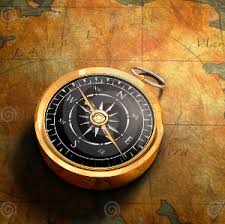 Uvježbati određivanje strana svijeta ,po suncu, snalaženje u prostoru, stvaranje plana mjestaNOSITELJI Učenici 3. razreda ; učiteljica  Majda RončevićNAČIN REALIZACIJEBoravak u prirodiVREMENIKRujan/ Listopad ; Svibanj/LipanjTROŠKOVNIKPrijevoz učenika školskim kombi - busomVREDNOVANJE I KORIŠTENJE REZULTATA RADANaučeno primijeniti u nastavi i  u svakodnevnom životuNAZIV AKTIVNOSTIRazredni projekt – Prošlost u mom mjestuCILJ AKTIVNOSTISamostalno proučavanje sadržaja Povezivanje i primjena novih znanja u svakodnevnom životuNAMJENA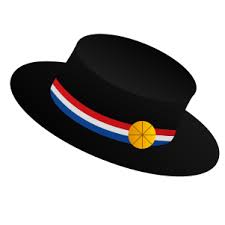 Naučiti kako samostalno stjecati nova znanjaKorištenje modernih izvora znanjaSamostalnost u iznošenju novih znanjaProširiti znanja o prošlosti našeg mjesta, okoliceNOSITELJI Učenici 3. razreda ; učiteljica  Majda RončevićNAČIN REALIZACIJESamostalno prikupljanje podataka, razgovor s roditeljima, izrada plakata,Slike ili skupljeni stari predmeti,dijelovi nošnje..VREMENIKTijekom školske godine po dogovoruTROŠKOVNIKVREDNOVANJE I KORIŠTENJE REZULTATA RADANaučeno primijeniti u nastavi i svakodnevnom životuPokazni plakat u razredu ili izložba skupljenih predmetaNAZIV AKTIVNOSTI RAZREDNI PROJEKT – PROŠLOST U MOM MJESTU CILJ AKTIVNOSTI Samostalno proučavanje sadržaja.  Povezivanje i primjena novih znanja u svakodnevnom životu. NAMJENA 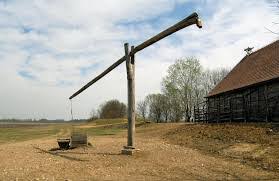 Naučiti kako samostalno stjecati nova znanja. Korištenje modernih izvora znanja. Samostalnost u iznošenju novih znanja. Proširiti znanja o prošlosti našeg mjesta, okolice. NOSITELJI  Učenici 4.r. i učiteljica Ivana Šarić. Knjižničarka, roditelji, učiteljica povijesti. NAČIN REALIZACIJE Samostalno prikupljanje podataka, razgovor s roditeljima, izrada plakata. Slike ili skupljeni stari predmeti, dijelovi nošnje… VREMENIK Tijekom školske godine 2020./2021.  TROŠKOVNIK-VREDNOVANJE I KORIŠTENJE RADA REZULTATANaučeno primijeniti u nastavi i svakodnevnom životu. Pokazni plakat u razredu ili izložba skupljenih predmeta. NAZIV AKTIVNOSTIRAZREDNI PROJEKT –U SVIJETU LIKOVNIH UMJETNIKACILJ AKTIVNOSTIUpoznati život, rad i djela najvećih likovnih umjetnika.	NAMJENAStvoriti uvjete za stvaralački razvoj djece, razvoj njegovih umjetničkih i kreativnih sposobnosti u nerazdvojivom jedinstvu s odgojem duhovnih i moralnih osobina.
Razvoj inicijative, samopouzdanja i sposobnosti kreativnog izražavanja.
Oblikovanje u skladu s dobi, znanjem i vještinama iz područja likovne umjetnosti.	NOSITELJIUčenici 4. razreda i učiteljica Ivana Šarić.	NAČIN REALIZACIJEPomoću ppt prezentacija i likovnih reprodukcija učenici će upoznati život i djela poznatih likovnih umjetnika. Novostečene informacije će primijeniti u svom likovnom radu.VREMENIKTijekom školske godine 2020./2021.TROŠKOVNIK-VREDNOVANJE I KORIŠTENJE REZULTATA RADAPraćenje uspješnosti likovnog stvaranja. Uređenje školskog panoa; izložba.NAZIV AKTIVNOSTIRAZREDNI PROJEKT – DAN JABUKACILJ AKTIVNOSTI Educiranje učenika o važnosti voća posebno jabuke.
Usvajanje zdravih prehrambenih navika.
Unapređenje znanja učenika o poboljšanju kvalitete života jedenjem voća, posebno jabuke.
Poticanje na promjenu i prihvaćanje pravilnih prehrambenih navika. Podizanje razine svijesti o odgovornosti u očuvanju zdravlja.NAMJENA Naučiti kako samostalno stjecati nova znanja. Potaknuti djecu na suradnju, toleranciju, druženje i zabavu.Samostalnost u iznošenju novih znanja. NOSITELJI  Učenici 4.razreda, knjižničarka i učiteljica Ivana Šarić.  NAČIN REALIZACIJE Samostalno prikupljanje podataka, čitanje teksta, razgovor. Korelacija s drugim nastavnim predmetima.VREMENIK listopad 2020.g.  TROŠKOVNIK-VREDNOVANJE I KORIŠTENJE REZULTATA RADANaučeno primijeniti u nastavi i svakodnevnom životu. NAZIV AKTIVNOSTITERENSKA NASTAVA – TRAVNJAKCILJ AKTIVNOSTIUpoznati životne zajednice travnjaka.NAMJENA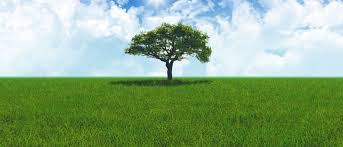 Povezati gradivo usvojeno u školi s izvornom stvarnošću. Prepoznati i izdvojiti pojedine vrste. Upoznati nekoliko najpoznatijih biljaka i životinja travnjaka.  Razumjeti povezanost biljaka i životinja u životnoj zajednici travnjaka. Nacrtati i opisati biljke i životinje travnjaka.	NOSITELJIUčenici 4. razreda i učiteljica Ivana Šarić.NAČIN REALIZACIJEObilazak travnjaka i prikupljanje podataka. Upoznavanje s pravilima ponašanja u prirodi. Promatranje okoline i uočavanje različitih vrsta.VREMENIKtravanj 2021.g.TROŠKOVNIK-VREDNOVANJE I KORIŠTENJE REZULTATA RADANaučeno primijeniti u nastavi i svakodnevnom životu. Pokazni plakat u razredu.NAZIV AKTIVNOSTITERENSKA NASTAVA – ŠUMACILJ AKTIVNOSTIUpoznati životnu zajednicu kontinentalne listopadne šumeNAMJENA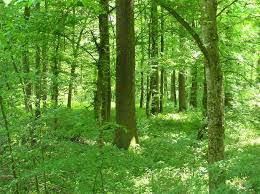 Povezati gradivo usvojeno u školi s izvornom stvarnošću Prepoznati i izdvojiti pojedine vrste Upoznati nekoliko najpoznatijih biljaka i životinja kontinentalne listopadne šumeRazumjeti povezanost biljaka i životinja u  životnoj zajednici šume  Nacrtati i opisati biljke i životinje kontinentalne listopadne šume  NOSITELJIUčenici 4. razreda i učiteljica Ivana ŠarićNAČIN REALIZACIJEObilazak šume i prikupljanje podataka Upoznavanje s pravilima ponašanja u prirodi Promatranje okoline i uočavanje različitih vrsta	VREMENIKsvibanj 2021.TROŠKOVNIK-VREDNOVANJE I KORIŠTENJE REZULTATA RADANaučeno primijeniti u nastavi i svakodnevnom životu. Pokazni plakat u razredu.NAZIV AKTIVNOSTIIZVANUČIONIČNA NASTAVA - GEOGRAFIJACILJ AKTIVNOSTIUpoznavanje učenika sa zavičajem, snalaženje u prostoru, uporaba kompasa.NAMJENA  Naučiti učenike snalaženju u prostoru.NOSITELJI Predmetni nastavnik i učenici 5. do 8. razreda.NAČIN REALIZACIJEOdlazak u prirodu u okolici školeVREMENIKTijekom školske godineTROŠKOVNIK-VREDNOVANJE I KORIŠTENJE REZULTATA RADAIzrada plakata, umnih mapa,Izrada karataNAZIV AKTIVNOSTIIZVANUČIONIČNA NASTAVA – IZMJERIMO VISINU CRKVECILJ AKTIVNOSTIPrimijeniti  znanja  o sličnosti trokuta na mjerenja u prirodi.NAMJENAUčvrstiti znanja stečena u učionici kroz primjenu na određivanje visine crkve. Razvijati ljubav prema zavičaju.NOSITELJI Učenici 7. razreda i  učitelj Tomislav Knežević. NAČIN REALIZACIJEUčenici uspoređuju visinu učenika i duljinu njegove sjene sa duljinom sjene crkve. VREMENIKJedan školski sat sredinom travnja 2021.TROŠKOVNIKMjerna traka, ravnalo. VREDNOVANJE I KORIŠTENJE REZULTATA RADAZajednička analiza izmjerenih podataka te izrada plakata.NAZIV AKTIVNOSTIIZVANUČIONIČNA NASTAVA –                      MJERENJE DULJINE KRUŽNICECILJ AKTIVNOSTIIzmjeriti  duljinu  kružnice  i  usporediti  promjer kružnice  s  duljinom  kružnice.NAMJENAOtkriti  vezu  između  promjera i opsega kružnice,  razviti  kod učenika razmišljanje utemeljeno na stvarnom opažanju i mjerenju.NOSITELJI Učenici 7. i 8. razreda i  učitelj Tomislav Knežević.NAČIN REALIZACIJEMjerenja i obilježavanja možemo izvršiti  u blizini naše škole, dvorištu ili u hodniku.VREMENIKJedan  školski sat, krajem ožujka ili početkom travnja 2021.TROŠKOVNIKRavnalo, krojački metar, kreda.VREDNOVANJE I KORIŠTENJE REZULTATA RADAPrezentacija mjerenja na računalu, rješavanje  zadataka  iz svakodnevnog života povezanih  s  opsegom  kružnice.NAZIV AKTIVNOSTIIZVANUČIONIČNA NASTAVA – JE LI ZRAK OKO NAS TEŽAK?CILJ AKTIVNOSTIProvesti znameniti Torricellijev pokus, ali s vodom umjesto žive. Izmjeriti  visinu stupca vode koji je u ravnoteži s  atmosferskim tlakom  i  stvoriti vakuum iznad vode.NAMJENAPrimijeniti  znanja iz fizike i matematike kako bismo izračunali tlak zraka, otkriti vezu između tlaka zraka i vremenskih prilika te kako tlak zraka ovisi o reljefu.NOSITELJI Učitelji Tomislav Knežević i Stipo Prskalo te učenici 7. i 8. razreda.NAČIN REALIZACIJEMjerenja i opažanja izvršit ćemo na školskim stubama. Učenici će podići bocu s vodom na visinu oko 10 m. Boca je pomoću plastičnog  crijeva spojena s posudom na dnu stuba.VREMENIKPočetkom svibnja, dva školska sata. Na nekom od izleta koji uključuju  uspon na planinu.TROŠKOVNIKStaklena boca, crijevo duljine 11 m, plastična posuda, mjerna vrpca duljine  12m, ljestve, fotoaparat.VREDNOVANJE I KORIŠTENJE REZULTATA RADAIzrada fotografija i video  zapisa o izvođenju pokusa, analiza izmjerenih podataka te izračunavanje atmosferskog tlaka.Izrada računalne prezentacije.NAZIV AKTIVNOSTIIZVANUČIONIČNA NASTAVA - TROKUT, ALI NAJLJEPŠICILJ AKTIVNOSTIOtkriti što se može saznati pomoću jednog lijepog prizora na nebeskom svodu  kojeg najčešće i ne pogledamo.NAMJENAPrimijeniti znanja iz matematike na otkrivanje jedne zanimljive astronomske veličine. Aktivnost bi trebala povezati znanja iz geografije, matematike i fizike.   NOSITELJI Učitelji Tomislav Knežević i Stipo Prskalo te učenici 7. i 8.razreda.  NAČIN REALIZACIJEGrupa učenika uz pomoć nastavnika mjere kut pod kojim se vide Sunce i Mjesec te kredom na igralištu crtaju sličan trokut.VREMENIK2 sata u proljeće 2021., ranije ujutro za vedrog neba.TROŠKOVNIKPribor izrađujemo sami, cijena do 300,00kn.VREDNOVANJE I KORIŠTENJE REZULTATA RADAIzrada prezentacije, analiza trokuta na igralištu, procjena naše pogreške pri mjerenju pomoću astronomskih podataka dobivenih suvremenim mjernim uređajima.NAZIV AKTIVNOSTIOBILJEŽAVANJE MEĐUNARODNOG DANA PISMENOSTICILJ AKTIVNOSTIPrigodno obilježiti Međunarodni dan pismenosti s naglaskom na najčešće pogreške u pisanom izražavanju u našem jeziku. Njegovati hrvatski standardni jezik.NAMJENASamostalno pronaći pogreške u govoru i pismu, uz pomoć rječnika, pravopisa, gramatike i interneta ispraviti iste. Naučiti koristiti jezične priručnike.NOSITELJI Učenici šestog razreda i učiteljica Ivana VladićNAČIN REALIZACIJEJezični kviz VREMENIK8. rujna 2020.TROŠKOVNIK-VREDNOVANJE I KORIŠTENJE REZULTATA RADANa satu Hrvatskog jezika.NAZIV AKTIVNOSTISVJETSKI DAN MIRACILJ AKTIVNOSTIObilježavanjem Svjetskog dana mira uvidjeti važnost mira u svijetu.NAMJENA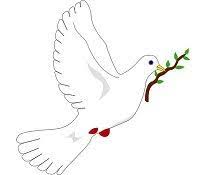 - razumjeti što je mir- promišljati o miru (je li božanski ili ljudski) - pronalaziti mir u sebi i oko sebe- graditi stavove o miru- razvijati povijesno mišljenjeNOSITELJI Učiteljica Mirjana Brdar.Svi djelatnici i učenici škole.NAČIN REALIZACIJEUrediti pano u školi. VREMENIK21. rujna  2020. TROŠKOVNIKTroškovi nabave materijala za uređenje panoa. VREDNOVANJE I KORIŠTENJE REZULTATA RADAVrednovanje panoaNAZIV AKTIVNOSTIOBILJEŽAVANJE MEĐUNARODNOG DANA ANIMIRANOG FILMACILJ AKTIVNOSTINaglasiti važnost gledanja animiranih filmova u djetinjstvu. Upoznati pojam adaptacije. Prepoznati poruke animiranog filma nakon gledanja. NAMJENAUčenika upoznati s animiranim filmom kao filmskim rodom. Otkriti temu i poruke filma. NOSITELJI Učenici petoga razreda i učiteljica Ivana VladićNAČIN REALIZACIJEČitanje priče i gledanje istoimenog animiranog filma.VREMENIK28. listopada 2020.TROŠKOVNIK-VREDNOVANJE I KORIŠTENJE REZULTATA RADANa satu Hrvatskog jezika.NAZIV AKTIVNOSTIDAN KRAVATE CILJ AKTIVNOSTIObilježiti Dan kravate u našoj školi nošenjem kravate.Prigodni pano.        NAMJENA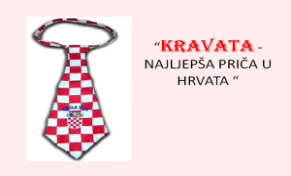 Svečano obilježiti Dan kravate.Podsjetiti se na važne vrijednosti koje ona posreduje: ljudsko dostojanstvo, kulturu uljudnosti, sklad slobode i odgovornosti, važne i svečane životne prigode, poslovnu uspješnost, duh zajedništva među ljudima i narodima. Poslati poruku o pravim, trajnim vrednotama kao dobrim temeljima budućnosti.NOSITELJI Djelatnici i učenici 1. do 8. razreda.NAČIN REALIZACIJEKviz za učenike na temuNošenje kravatePanoVREMENIK18. listopada 2020.TROŠKOVNIK-VREDNOVANJE I KORIŠTENJE REZULTATA RADA- fotografije- evaluacijski listićiNAZIV AKTIVNOSTIOBILJEŽAVANJE SVJETSKOG DANA HRANECILJ AKTIVNOSTIIzrada jelovnika  prema godišnjim dobima-pravilna prehrana i tradicijska jela kraja.NAMJENAOpisati pojam pravilne prehranu. Objašnjavati deklaracije prehrambenih namirnica te kritički interpretirati opise proizvoda na deklaracijama i različite oznake povezane s njihovom trajnošću. Prikazati nastanak jednog tradicijskog jela našeg kraja prilagođenog godišnjem dobu.NOSITELJI Učenici šestog razreda i učiteljica Ivana Vladić.NAČIN REALIZACIJERadionica.VREMENIK16. listopada 2020.TROŠKOVNIK-VREDNOVANJE I KORIŠTENJE REZULTATA RADANa satu razrednika.NAZIV AKTIVNOSTI                   DAN ZAHVALNOSTI ZA PLODOVE ZEMLJECILJ AKTIVNOSTIPotaknuti učenike na zahvalnost na Božjim darovima: pšenici i drugim plodovima zemlje.Potaknuti učenike na zahvalnost ljudima koji su svojim radom učinili naš život ljepšim i boljim. NAMJENA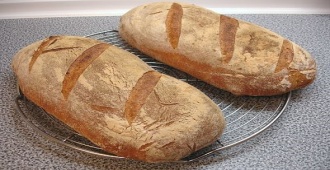 Osvijestiti kod učenika zahvalnost za kruh i hranu koju svakodnevno blagujemo.NOSITELJI RazredniciNAČIN REALIZACIJE- obilježavanje po razredima i pojedinim predmetima (vjeronauk, likovna kultura)VREMENIKlistopad 2020.TROŠKOVNIKTroškovi materijala za proizvodnju pekarskih proizvoda (300kn)VREDNOVANJE I KORIŠTENJE REZULTATA RADAStvaralački rad učenika: slikanje, modeliranje kruha i krušnih proizvodaRazvijanje odnosa prema kruhu  i hrani kroz razmišljanje o gladi u svijetu.NAZIV AKTIVNOSTIDAN SJEĆANJA NA VUKOVARCILJ AKTIVNOSTIStjecanje znanja o Domovinskom ratu, o Vukovaru – gradu heroju.Razvijati interes i ljubav prema čitanju, pisanju, slušanju i govorenju kao osnovnim djelatnostima, poboljšanje istih. Proširivanje rječnika. Upoznavanje novih medija  i književnosti na njima. Aktivno korištenje medija u nastavi, obradi lektire i sl.NAMJENA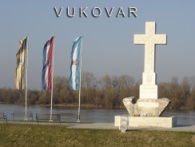 Osvijestiti važnost poznavanja hrvatske povijesti, znanja o Domovinskom ratu.Pobuditi domoljubne osjećaje i prigodno obilježiti Dan sjećanja na Vukovar.Vježbati aktivno slušanje, poboljšati vještinu čitanja. Služiti se svim raspoloživim medijima pri pronalasku određenih informacija. NOSITELJI Učiteljica hrvatskoga jezika Učiteljica povijesti Knjižničarka PedagoginjaDjelatnici školNAČIN REALIZACIJEIzrada panoaPrigodna glazba pod odmorima (Hrvoje Hegedušić- Stoji grad, Zlatni dukati-Vukovar, Vukovar)Prigodno paljenje lampiona ispred školeVREMENIK17. studenoga 2020.TROŠKOVNIKTroškovi nabave materijala za uređenje panoa i kupnju lampiona. VREDNOVANJE I KORIŠTENJE REZULTATA RADAProgram, panoi, prezentacija.Praćenje rezultata tijekom godine, na satima lektire i medijske kulture.Evaluacijski listići za učenike.NAZIV AKTIVNOSTIOBILJEŽAVANJE DANA SJEĆANJA NA ŽRTVE DOMOVINSKOG RATACILJ AKTIVNOSTIPrigodno obilježiti Dan sjećanja na žrtve Domovinskog rata. Razvijati domoljubne osjećaje.NAMJENASudjelovati u recitalu, čitanje monologa i dnevničkih zapisa ratne tematike. Iznositi osjećaje i stavove vezane uz temu.NOSITELJI Učenici osmoga razreda i učiteljica Ivana VladićNAČIN REALIZACIJEČitanje domoljubne poezije i proze, izrada plakata.VREMENIK17. studenoga 2020.TROŠKOVNIK-VREDNOVANJE I KORIŠTENJE REZULTATA RADANa satu Hrvatskog jezika, opisnom bilješkom u e-dnevnik.NAZIV AKTIVNOSTIBOŽIĆCILJ AKTIVNOSTIObilježiti blagdan Božića prigodnim programom.NAMJENA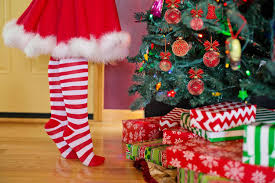 Doživjeti blagdansku radost i kod učenika potaknuti želju da se radost podijeli s drugima.NOSITELJI Učitelji i učenici škole uključeni u izvannastavne aktivnosti, knjižničarka, pedagoginja.NAČIN REALIZACIJEPrigodan program u školi.Izrada ukrasa.Božićni sajam.Humanitarna akcija za bližnje u potrebi.*planirane aktivnosti provest ćemo ukoliko epidemiološke mjere budu dozvoljavaleVREMENIKProsinac 2020.TROŠKOVNIKTroškovi izrade ukrasa i čestitki te ostalih predmeta za prodaju.VREDNOVANJE I KORIŠTENJE REZULTATA RADAIzložba fotografija.NAZIV AKTIVNOSTIOBILJEŽAVANJE DANA MEDIJSKE PISMENOSTICILJ AKTIVNOSTIOsvijestiti važnost televizije kao medija, prepoznati dobre i loše strane. Prevenirati nasilne sadržaje na televiziji.NAMJENASaznati više o razvoju televizije u svijetu i kod nas, od prve pojave do danas. Proširiti spoznaje o televiziji kao mediju, istražiti kako može loše utjecati na razvoj djeteta.NOSITELJI Učenici sedmoga razreda, učiteljica Ivana Vladić, knjižničarka Ankica Karakaš Radošević.NAČIN REALIZACIJENa satu Hrvatskog jezika i odlaskom na televizijsku postaju.VREMENIKOžujak 2021.TROŠKOVNIK-VREDNOVANJE I KORIŠTENJE REZULTATA RADANa satu medijske kulture, sudjelovanjem u radionici.NAZIV AKTIVNOSTIPOKLADE - ĐAKOVAČKI BUŠARICILJ AKTIVNOSTIČuvanje običaja i tradicije našeg kraja sudjelovanjem na kulturnoj manifestaciji Đakovački bušari. NAMJENA      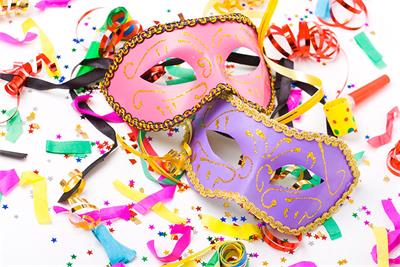 - njegovanje tradicije i običaja kraja- razvijanje kreativnosti - poticanje zajedništva i timskog rada - poticati suradnju roditelja i škole- sudjelovati u događanjima u lokalnoj zajedniciNOSITELJI Stručni suradnici, učitelji i učenici škole. NAČIN REALIZACIJEIzrada maski i kostima naodređenu temu - svaki razred izrađuje maske za jedan dio zajedničke teme. Predstavljanje na Đakovačkim bušarima. *planirane aktivnosti provest ćemo ukoliko epidemiološke mjere budu dozvoljavaleVREMENIKOžujak 2020.TROŠKOVNIKTroškovi materijala za izradu maski (spužva debljine1cm, trake za pričvršćivanje, boje).VREDNOVANJE I KORIŠTENJE REZULTATA RADASudjelovanje na manifestaciji Đakovački bušari. Samovrednovanje izrade maski.NAZIV AKTIVNOSTIDAN ŠKOLE CILJ AKTIVNOSTIObilježiti Dan škole. NAMJENA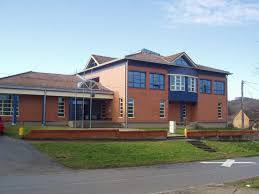 Razvijati osjećaj pripadnosti školi, suradnju, zajedništvo, druženje, igru.NOSITELJI Stručni suradnici, učitelji i učenici škole.NAČIN REALIZACIJEOrganizirati sportske susrete svih učenika te pripremiti kulturno – umjetnički program.*planirane aktivnosti provest ćemo ukoliko epidemiološke mjere budu dozvoljavaleVREMENIK4. svibnja 2020.TROŠKOVNIKTroškovi izrade pozivnica, materijali potrebni za program, ručak.VREDNOVANJE I KORIŠTENJE REZULTATA RADAAngažiranost u igri i poticaj za radnu aktivnost na satima TZK-a, osvrt na program.NAZIV AKTIVNOSTIDAN EUROPECILJ AKTIVNOSTI- upoznati sličnosti i različitosti naroda Europe na primjeru jezika, kulture i tradicije- uočiti povezanost indoeuropskih jezika- naučiti osnovne riječi na raznim europskim jezicima- timski surađivatiNAMJENA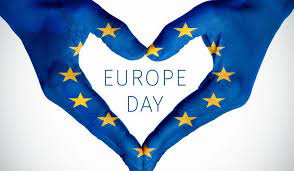 - integrirati znanja iz geografije, povijesti, materinskog i stranih jezika te ih primijeniti u svakodnevnom životu u svrhu širenja tolerancije među narodimaNOSITELJI Vesna Čupić, prof. njemačkog jezikaIvana Vladić, prof. hrvatskog jezikaNAČIN REALIZACIJEUčenici će sudjelovati u radionicama i prezentaciji naučenog.VREMENIK8.5.2021.TROŠKOVNIK-VREDNOVANJE I KORIŠTENJE REZULTATA RADAUčenici će prezentirati svoje radove na štandovima koji će predstavljati pojedinu europsku  zemlju  (prezentracija hrane, prezentacija jezičnih plakata) NAZIV AKTIVNOSTIOBILJEŽAVANJE OSTALIH VAŽNIJIH NADNEVAKA(UREĐENJE ŠKOLSKIH PANOA)CILJ AKTIVNOSTIAktivno stvaralački sudjelovati u prostornom uređenju škole i kulturnom životu sredine.NAMJENA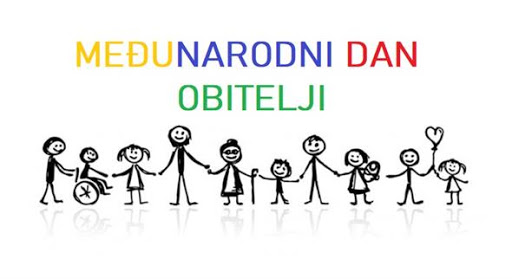 Uređivanje školskog interijera.Obilježavanje važnijih nadnevaka:  9.mj., sportski susreti povodom Hrvatskog olimpijskog dana21.9., Međunarodni dan  mira2.10., Međunarodno dan nenasilja8.10., Dan neovisnosti2.10., Međunarodni dan školskih knjižnica10. mj  Dani zahvalnosti za plodove zemlje15.10 – 15.11., Mjesec hrvatske knjige31.10., Svjetski dan štednje18.11., Dan sjećanja na Vukovar12.mj., Došašće20.11., Međunarodni dan djeteta6.12., Blagdan sv. Nikole15.1., Dan međunarodnog priznanja RH27.1., Međunarodni dan  sjećanja na žrtve holokausta2. mj., Dan sigurnijeg interneta14.2., Valentinovo26.2., Dan ružičastih majica3.mj., Dani hrvatskog jezika8.3., Međunarodni dan žena19.3., Dan očeva20.3. Svjetski dan pripovijedanja21.3., Svjetski dan osoba s Down sindromom2.4., Međunarodni dan dječje knjige7.4., Svjetski dan zdravlja22.4., Dan planeta Zemlje10.5., Majčin dan15.5., Dan obitelji5.6., Svjetski dan zaštite okolišaNOSITELJI - učitelj likovne kulture Robert Fišer (vizualni identitet škole)- vjeroučiteljica (uređenje panoa) i učiteljica povijesti- pedagoginja i knjižničarka - učitelji i učeniciNAČIN REALIZACIJE- rad pojedinačno, u parovima, u skupinama- korištenje različitih likovnih tehnika i materijalaVREMENIKTijekom školske godine 2020./2021.TROŠKOVNIKNabava materijala tijekom godine (hamer papir, škare, ljepilo, pribadače, papir u boji…).VREDNOVANJE I KORIŠTENJE REZULTATA RADAKulturna i javna djelatnost škole. Za ugodnije radno okruženje i povećanje motiviranosti učenika, roditelja i učitelja.NAZIV AKTIVNOSTIUNICEFOV PROJEKT «ŠKOLE ZA AFRIKU»CILJ AKTIVNOSTISudjelovati u  velikom projektu koji za cilj ima omogućiti obrazovanje za brojnu djecu u Africi.NAMJENA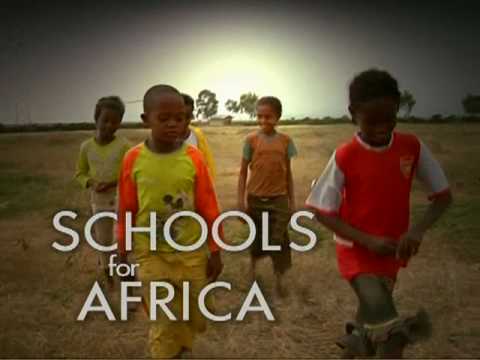 Razvijati svijest o humanosti, različitim kulturama, odnosu prema hrani, vodi, školi, životnim standardima u različitim dijelovima svijeta, ljudskim pravima, posebno pravima žena.Svojim doprinosom učiniti svijet boljim mjestom, djeci u Africi osigurati mogućnost školovanje, nabavu potrebnog pribora.NOSITELJIKoordinatorica projekta pedagoginja Ivana KaluđerUčitelji i ostali djelatnici školeRoditelji učenika i ostali mještaniUčenici NAČIN REALIZACIJEhumanitarni sajmovi za Božić i Uskrs (ukoliko epidemiološke mjere budu dozvoljavale)izrada raznih predmeta na kreativnim radionicama, suradnja s učeničkom zadrugom MravacSRZ – film i predavanje o školovanju djece u Africi (1.razred)VREMENIKTijekom cijele školske godine 2020./2021.TROŠKOVNIKSredstva potrebna za različite oblike likovnoga izražavanja, praktičnog rada, sredstva potrebna za izradu panoa, plakata, ukrasa …VREDNOVANJE I KORIŠTENJE REZULTATA RADA Evaluacijski listićiNAZIV AKTIVNOSTIPROJEKT HRVATSKE POŠTE – SVJETSKI DAN RAZGLEDNICECILJ AKTIVNOSTI- obilježiti Svjetski dan razgledniceNAMJENA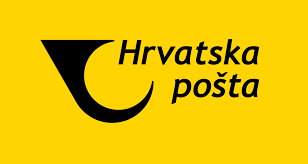 - učenicima osvijestiti postojanje i važnost poznavanja pisane korespodencije (pisma, razglednice)- u  tu svrhu Hrvatska pošta osigurala je edukacijski materijal – video u kojem se djeci objašnjava što je razglednica, povijest razglednice i kako ju poslati. Uz video, osigurali su i razglednice koje djeca mogu poslati svojim najmilijima te na prigodan način obilježiti prvi Svjetski dan razglednice.NOSITELJIKoordinatorica projekta –Ivana Šarić, učiteljica  4.r.Učiteljice 1., 2. i 3. razredaPedagoginja NAČIN REALIZACIJEgledanje filma o povijesti razglednicepisanje i adresiranje razgledniceslanje razgledniceVREMENIKListopad 2020.TROŠKOVNIKSredstva osigurava Hrvatska pošta (video, razglednice, poštanske markice)VREDNOVANJE I KORIŠTENJE REZULTATA RADA Učenje životnih vještina (upoznavanje s radom Hrvatske pošte, pisanje razglednice, pisanje adrese, lijepljenje markica, slanje)NAZIV AKTIVNOSTIPROJEKT„ZELENA ČISTKA“                      DAN PLANETA ZEMLJECILJ AKTIVNOSTI- buđenje svijesti o važnosti odgovornog gosdpodarenja otpadom s ciljem očuvanja prirode i planeta zemlje, koja je naše zajedničko dobro.NAMJENA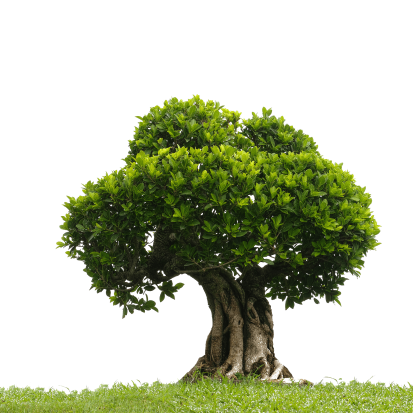 - uključiti se u zajedničku jednodnevnu akciju čišćenja otpada zelena čistka, najveći ekološki volonterski projekt u hrvatskojNOSITELJI - Marina Filipović, prof.- učitelji i učeniciNAČIN REALIZACIJE- nizom aktivnosti doprinjeti očuvanju okoliša i estetskom uređenju školskog dvorišta ( čišćenje okoliša, sadnja biljaka...).VREMENIK- travanj 2021.TROŠKOVNIK-  vreće za smeće, rukavice...VREDNOVANJE I KORIŠTENJE REZULTATA RADA- izrada filma ili prezentacije te uređenje školskog panoa- zadovoljstvo učinjenimNAZIV AKTIVNOSTIČITALICE (školski projekt poticanja čitanja kod učenika razredne nastave OŠ S.S.Kranjčević, Levanjska Varoš)CILJ AKTIVNOSTI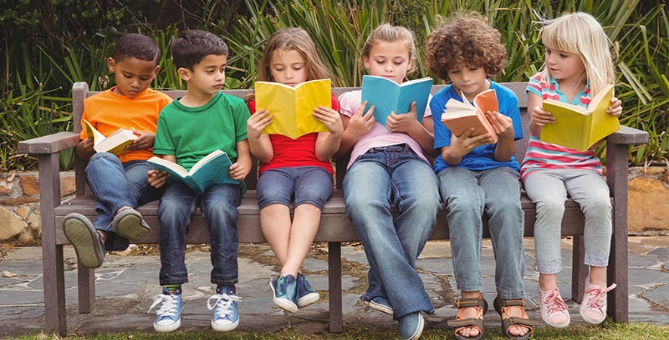 1) obrazovni: poučiti učenike da uživaju u čitanju sami, s braćom ili sestrama, roditeljima i/ili prijateljima te da stvaraju pozitivan odnos prema čitanju; ovim projektom se utječe na razvoj čitalačkih kompetencija 2) funkcionalni: svladavanje tehnike čitanja; praćenje učenika kroz projekt svladavanja tečnog čitanja, čitanja s razumijevanjem i prepričavanja pročitanog 3) odgojni: razvijanje kod učenika interes za knjigu i čitanjeN+AMJENAProjekt se provodi među učenicima razredne nastave.NOSITELJI Knjižničarka je voditeljica, organizatorica i osoba koja kontrolira i nadzire cjelokupni projekt u školi. Ostali voditelji su učiteljice razredne nastave.NAČIN REALIZACIJEMetode i oblici rada: usmeno i pismeno izlaganje učenika; metoda grupnog i individualnog čitanja; izrada i obrada te izvješća o provedenim anketama o zadovoljstvu projektom. Naĉin provedbe ČITALICE će  pročitati na glas jedan lektirni naslov ili dio lektirnog naslova. Zatim će školska knjižničarka potaknuti razgovor o pročitanom. U slijedećem koraku učiteljica i učenici nastavljaju svoj uobičajeni sat obrade lektire. Čitanje prigodnih tekstova pri obilježavanju spomendana, školskih projekata i sl.VREMENIKNastavna godina 2020./2021.TROŠKOVNIK- papir za kopiranje tekstova učenicima ČITALICAMA za uvježbavanje izražajnog čitanja, cca. 50kn - papir za evaluaciju od strane učenika korisnika projekta, cca. 50knVREDNOVANJE I KORIŠTENJE REZULTATA RADANAZIV AKTIVNOSTIAKCIJA «PLASTIČNIM ČEPOVIMA DO SKUPIH LIJEKOVA»CILJ AKTIVNOSTICilj projekta je reciklažom prikupljenih plastičnih čepova sufinancirati nabavu skupih lijekova za liječenje teških bolesti kada to ne financira HZZO čime bi se pridonijelo i očuvanju okoliša.NAMJENA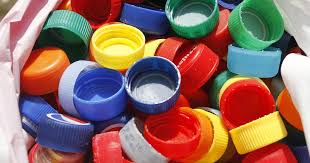 Prikupljanjem plastičnih čepova sudjelovati u humanitarnoj akciji za oboljele od multiple skleroze.Podići razinu ekološke svijesti učenika.Čineći dobro za prirodu, učiniti dobro za čovjeka.NOSITELJI Djelatnici i učenici škole.NAČIN REALIZACIJEPrikupljanje plastičnih čepova.Odvoz čepova do Udruge MS RijekaVREMENIKTijekom školske godine 2020./2021.TROŠKOVNIKTrošak odvoza čepova.VREDNOVANJE I KORIŠTENJE REZULTATA RADAIznošenje dojmova o sudjelovanju u humanitarnoj i ekološkoj akciji.NAZIV AKTIVNOSTINACIONALNA AKCIJA EDUKACIJE DJECE U PODRUČJU ZAŠTITE I SPAŠAVANJA CILJ AKTIVNOSTIEdukacija djece u području zaštite i spašavanja te opasnosti od mina.NAMJENAUpoznati djecu s jedinstvenim europskim brojem za hitne službe 112 te s ulogom žurnih službi (vatrogasci, policija, hitna pomoć, HGSS) i poučiti ih kako postupati u slučaju da ih zatekne požar, potres, poplava, druge nepogodnosti ili akcidenti, kao mogućnost nailaska na minski sumnjivo područje.NOSITELJI Svi učenici škole, razrednici, stručni suradnici.Djelatnici Područnog ureda civilne zaštite Osijek, uz sudjelovanje predstavnika policije i vatrogasaca te ostalih operativnih snaga civilne zaštite (HGSS i dr.)NAČIN REALIZACIJEEdukacija djece kroz animiranu prezentaciju i aktivno sudjelovanje učenika. Prilikom edukacije djeci će biti podijeljene tiskane edukativne ”Bojanke”, ”Enigmatike” i raspored sati.VREMENIKJednom tijekom školske godineTROŠKOVNIK-VREDNOVANJE I KORIŠTENJE REZULTATA RADAPrimjena u svakodnevnom životu. Razmijena dojmova nakon radionice.NAZIV AKTIVNOSTIŠKOLSKI MEDNI DANCILJ AKTIVNOSTIPovećanje unosa meda u prehranu djece.NAMJENA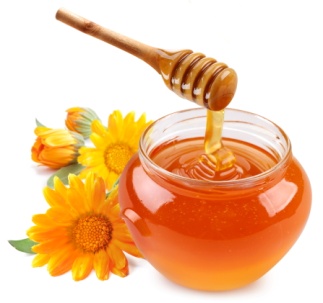 Podizanje razine znanja o važnosti zdrave prehrane i nutritivnim vrijednostima meda.NOSITELJI Učenici 1. razreda i učiteljica Sanja Pejčić, organizator Ministarstvo poljoprivrede.NAČIN REALIZACIJERad na listićima i tekstovima, podjela prigodnih poklon paketa.VREMENIK7.12.2020.TROŠKOVNIKTroškovi izrade listićaVREDNOVANJE I KORIŠTENJE REZULTATA RADANaučeno primijeniti u nastavi i svakodnevnom životu.NAZIV AKTIVNOSTIPROJEKT „VRLINE ZNANJA – ULAGANJE U LJUDE I ZAJEDNICE“CILJ AKTIVNOSTI- povećati društveni angažman u pet manjih općina na području Osječko-baranjske,Virovitičko-podravske, Požeško-slavonske i Vukovarsko-srijemske županije kroz jačanje liderske uloge osnovnih škola u procesima razvoja zajedniceNAMJENA- uravnoteženi održivi razvoj i socijalna kohezija kroz jačanje uloge škole u procesima razvoja zajednice te suradnja različitih dionika u lokalnim zajednicamaNOSITELJI - ravnateljica Nataša ŠegoNAČIN REALIZACIJE- edukacija školskog osoblja o razvoju i postavljanju volunterskih klubova u školama- postavljanje školskog volonterskog kluba- interaktivne radionice za učenike od 5.-8.razreda.VREMENIK- školska godina 2020./2021.TROŠKOVNIK-VREDNOVANJE I KORIŠTENJE REZULTATA RADA- zadovoljstvo sudionika- primjena u svakodnevnom životuNAZIV AKTIVNOSTIŠKOLSKI PROJEKT „KVIZOMANIJA“CILJ AKTIVNOSTI-   podizanje motivacije za samoučenje-istraživačka nastava-razvijanje natjecateljskog duha NAMJENA- tijekom školske godine 2020./2021. kroz različite kvizove povezati  nastavne  i izvannastavnih aktivnosti u obilježavanju važnijih međunarodnih i državnih spomendana.-  upotreba IKT tehnologijaNOSITELJI Knjižničarka Ankica Karakaš  RadoševićPedagoginja Ivana KaluđerUčeniciUčitelji NAČIN REALIZACIJE- svaki učenik samostalno u školi riješava kviz (sati razrednika ili nastavni sati ) ovisno o području koje kviz - objava rang listi-proglašenje pobjednikaVREMENIKTijekom nastavne godine 2020./2021.TROŠKOVNIK----VREDNOVANJE I KORIŠTENJE REZULTATA RADA-      pohvalnice za sudionike evaluacijski listići na kraju školske godineNAZIV AKTIVNOSTISURADNJA OŠ „S. S. KRANJČEVIĆ“ IKNJIŽNICE GRADA ĐAKOVACILJ AKTIVNOSTIUključivanje učenika u kulturnu i javnu djelatnost šire lokalne zajednice.Suradnja sa Narodnom knjižnicom njenim radom i poslanjemNAMJENAJavne radionice u čijoj realizaciji sudjeluju učenici. NOSITELJI Stručni suradnici OŠ „S.S. Kranjčević“, učiteljice razredne nastave i djelatnici knjižnice grada Đakova.NAČIN REALIZACIJERadionice u mjesecu knjige i u noći knjige te predstavljanja novih publikacija i javna predavanja. VREMENIKTijekom školske godine 2020./2021.TROŠKOVNIKPrijevoz djece na relaciji Levanjska Varoš – Đakovo (školski autobus).VREDNOVANJE I KORIŠTENJE REZULTATA RADAEvaluacijski listićiNAZIV AKTIVNOSTIE TwinningCILJ AKTIVNOSTI postati dijelom  obrazovne zajednice u Europi.NAMJENAkomunicirati, surađivati, razvijati projekte, razmjenjivati znanja i iskustvaNOSITELJIVjeroučiteljica, knjižničarka, pedagoginja, učitelji,ravnateljicaNAČIN REALIZACIJEsuradnja na projektima sa školama uključenima u eTwiningVREMENIKTijekom nastavne godine 2020./2021.TROŠKOVNIK------VREDNOVANJE I  KORIŠTENJEREZULTATA RADAobjavljivanje  učeničkih radova nastalih tijekom projekata na platformi e TwinningNAZIV AKTIVNOSTIPOSJET MUZEJU GRADA ĐAKOVACILJ AKTIVNOSTIUpoznati učenike s nastavnim sredstvima i pomagalima u privatnim školama i s Rimskim ostacima na području Đakova.NAMJENARazgledavanje muzeja grada Đakova, gdje će se učenici upoznati s nastavnim sredstvima i naučiti nešto o radu škola kroz prošlost. Vidjeti artefakte iz 1. i 2. st.NOSITELJI Učiteljica povijesti Mirjana Brdar, učitelj geografije Stipo Prskalo i učenici 5. do 8. razreda.NAČIN REALIZACIJEDvosatni obilazak muzeja.VREMENIKTijekom školske godine 2020./2021.*planirane aktivnosti provest ćemo ukoliko epidemiološke mjere budu dozvoljavaleTROŠKOVNIKUlaznica u muzej u iznosu od 5,00 kn.VREDNOVANJE I KORIŠTENJE REZULTATA RADAIzrada plakata i izvješća po skupinama. Uočiti sličnosti i razlike u načinu obrazovanja i poučavanja kroz prošlost.NAZIV AKTIVNOSTIPOSJET GRADSKOJ KNJIŽNICI I SAKRALNIM OBJEKTIMA U ĐAKOVUCILJ AKTIVNOSTIUpoznavanje učenika sa zavičajnom poviješću, povijesnom i prostornom dimenzijom grada Đakova kroz povijest od antike do suvremenog dobaNAMJENAUkazati učenicima na raznolikosti među ljudima, s obzirom na vjeroispovijest.Posjet arhivu bogoslovno-teološkog fakulteta, zavodu za urbanizam, gradskoj knjižnici, samostanu i katedraliNOSITELJI Učiteljica Mirjana Brdar i učenici 5. – 8.  razredaNAČIN REALIZACIJEOdlazak u katedralu sv. Petra, i crkvu Svih Svetih u Đakovu. Obilazak lokaliteta, muzeja, arhiva i gradske knjižnice.VREMENIKTijekom školske godine 2020./2021.TROŠKOVNIK-VREDNOVANJE I KORIŠTENJE REZULTATA RADAIzrada plakata i izvješća po skupinama, prezentacija rezultata  na panou učionice.NAZIV AKTIVNOSTIŠKOLA U PRIDODI ORAHOVICA I OBUKA NEPLIVAČACILJ AKTIVNOSTIVišednevni boravak u prirodi, škola plivanjaNAMJENABolja socijalizacija učenika, snalaženje u različitim životnim situacijama, plivanje i boravak u prirodi kao oblik provođenja slobodnog vremena učenika,NOSITELJI Učenici 3. razreda ; učiteljica  Majda RončevićUčenici 4. razreda i učiteljica Ivana ŠarićNAČIN REALIZACIJEPrema planu i programu Škole u prirodiVREMENIK12.-16. travnja 2021.TROŠKOVNIKTroškovi smještaja i boravkaVREDNOVANJE I KORIŠTENJE REZULTATA RADANaučeno primijeniti u svakodnevnom životu i raduNAZIV AKTIVNOSTIPOSJET KNJIŽNICI MUZEJA SLAVONIJECILJ AKTIVNOSTIUpoznati se s radom  Muzeja Slavonije i njegovim odjelimaNAMJENAUpoznati učenike s odjelom Muzeja Slavonije – muzejskom knjižnicom.Važnost  čuvanja književne građe, obrada podataka.Naučiti o važnosti proučavanja prošlosti radi očuvanja i kulturoloških obilježja i običaja stanovnika Slavonije.NOSITELJI knjižničarka Ankica Karakaš - Radošević učiteljica  Majda Rončević učenici 3. razredaNAČIN REALIZACIJEOdlazak u posjet, radionica za učenike  u Muzeju SlavonijeVREMENIKSvibanj/lipanj 2021.TROŠKOVNIKPrijevoz učenika školskim autobusomVREDNOVANJE I KORIŠTENJE REZULTATA RADANaučeno primijeniti u nastavi i  u svakodnevnom životuNAZIV AKTIVNOSTIDVODNEVNA TERENSKA NASTAVA U KRAPINU I ZAGREBCILJ AKTIVNOSTIUpoznavanje povijesnih, geografskih i kulturnih značajki Zagorja, posjet Parku znanosti Oroslavje, Goethe Institutu Zagreb, Muzeju krapinskih neandertalaca, sportske aktivnosti u bazenima u Termi Jezerčica te sudjelovanje na radionici Crvenog križa u ZagrebuNAMJENAUpoznati povijesne, geografske i kulturne znamenitosti Zagorja i Zagreba i stečena znanja primijeniti u daljnjem učenju i životu.NOSITELJI Razrednici od prvog do osmog razreda, učenici od prvog do osmog razreda, stručna služba, ravnateljica.NAČIN REALIZACIJERoditelji u dogovoru s razrednicama odabiru destinaciju i sadržaje. Na natječaj školi stižu ponude agencija. Roditelji odabiru turističku agenciju koja organizira ekskurziju.*terenska nastava je planirana za šk. godinu 2019./2020.*planiranu terensku nastavu provest ćemo ukoliko epidemiološke mjere budu dozvoljavaleVREMENIKsvibanj 2021.TROŠKOVNIKCca. 600 kn, trošak pokrivaju roditelji i Općina Levanjska VarošVREDNOVANJE I KORIŠTENJE REZULTATA RADAStečena znanja, materijali i iskustva će se koristiti u učenju na satu geografije, povijesti itd.NAZIV AKTIVNOSTIPOSJET VILLI MAGIC, ĐAKOVOPOSJET VILLI MAGIC, ĐAKOVONositelji aktivnostiučiteljice RNučiteljice RNKurikulumsko područjeosobni i socijalni razvojpoludnevni izlet u Villu Magicosobni i socijalni razvojpoludnevni izlet u Villu MagicRazredi1 – 4 razred1 – 4 razredCiljCilj ovog izleta je zadovoljiti osnovne potrebe na učenicima zanimljiv i primjeren način uz druženje i edukativan sadržaj.Cilj ovog izleta je zadovoljiti osnovne potrebe na učenicima zanimljiv i primjeren način uz druženje i edukativan sadržaj.Obrazloženje cilja (povezan s potrebama i interesima učenika)S obzirom na razvojnu dob učenika, odabrale smo Villu Magic jer je sadržaj programa primjeran djeci te dobi. Putem do Ville Magic moguće je iskustveno promatrati promijene u prirodi, moguća je primjena pravila pristojnog ponašanja i pravila u prometu te je zajamčeno međusobno druženje i timski rad. Bit će zadovoljene sljedeće potrebe učenika: potreba za kretanjem, druženjem i igrom.S obzirom na razvojnu dob učenika, odabrale smo Villu Magic jer je sadržaj programa primjeran djeci te dobi. Putem do Ville Magic moguće je iskustveno promatrati promijene u prirodi, moguća je primjena pravila pristojnog ponašanja i pravila u prometu te je zajamčeno međusobno druženje i timski rad. Bit će zadovoljene sljedeće potrebe učenika: potreba za kretanjem, druženjem i igrom.Očekivani ishodi/postignuća (učenik će moći)iskustveno opažati promijene u prirodisudjelovati u timskom raduprimijeniti pravila sudjelovanja u prometuprimijeniti pravila pristojnog ponašanja prema bontonuopažati mađioničarske trikoveiskustveno opažati promijene u prirodisudjelovati u timskom raduprimijeniti pravila sudjelovanja u prometuprimijeniti pravila pristojnog ponašanja prema bontonuopažati mađioničarske trikoveNačin realizacijeNačin realizacijeNačin realizacijeOblikOblikizvanučionička – terenska nastavaSudioniciSudioniciučenici i učiteljice RNNačini učenja (što rade učenici)Načini učenja (što rade učenici)Učenici se međusobno druže, promatraju okoliš, iskustveno uče, sudjeluju u timskom radu, aktivno sudjeluju u opažanju mađioničarskih trikova, zaključuju, analiziraju, primjenjuju pravila bontona i pristojnog ponašanja, primjenjuju pravila sudjelovanja u prometu.Trajanje izvedbeTrajanje izvedbePlaniran je izlet u svibnju. Trajanje – poludnevni izlet.TroškovnikTroškovnikoko 60 kn po učenikuVrednovanje i korištenje rezultata radaVrednovanje i korištenje rezultata radaFotografije, evaluacijski listić za sudionike NAZIV AKTIVNOSTIIZVANUČIONIČNA NASTAVA U OSIJEK I ZLATNU GREDUCILJ AKTIVNOSTI- upoznati ljepote bližeg zavičajaNAMJENA- obići znamenitosti Osijeka i Zlatnu Gredu- sudjelovati na edukativnoj radionici- zabaviti se u adrenalinskom parku- raditi na međusobnom povezivanju, timskom raduNOSITELJI 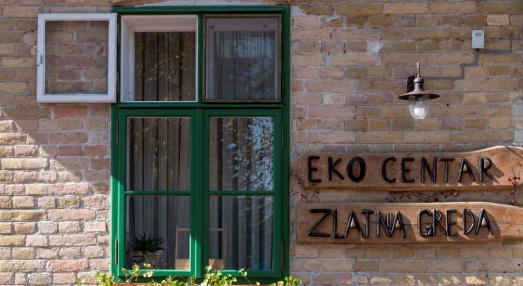 Razrednici i učenici 1.-8. razredaNAČIN REALIZACIJEOdlazak autobusom u smjeru Osijeka i Zlatne Grede/sudjelovati na edukativnoj radionici/adrenalinski parkVREMENIKSvibanj 2021. *ukoliko zdravstvena situacija u državi bude povoljna za organizaciju izvanučionične nastave TROŠKOVNIKTroškovi autobusa, ulaznice, ručka.VREDNOVANJE I KORIŠTENJE REZULTATA RADAFotografije, evaluacijski listić za sudionike NAZIV AKTIVNOSTIODLAZAK UČENIKA U KINOCILJ AKTIVNOSTIUpoznati učenike s filmskim djelom. Razvijati sposobnost doživljaja/recepcije djela u kinu. Prepoznati obilježja filmske vrste.NAMJENAUsvojiti pravila ponašanja  u javnom prostoru,stjecati naviku odlaska u kino. Proširiti i primjeriti znanje stečeno na satima medijske kulture.NOSITELJI Učenici 5.-8. i učiteljica Ivana VladićNAČIN REALIZACIJEKinoprojekcija.VREMENIK2021.TROŠKOVNIK70-ak knVREDNOVANJE I KORIŠTENJE REZULTATA RADANa satu medijske kulture, vrednovanjem plakata, sastava ili sl.NAZIV AKTIVNOSTIODLAZAK UČENIKA U KAZALIŠTECILJ AKTIVNOSTIUpoznati instituciju kazališta. Steći znanja o kazalištu i uočiti svrhu kazališta u društvenom životu ljudi. NAMJENAUčenik upoznaje naziv teatar/kazalište. Uočava razliku između dječjeg kazališta i kazališta za odrasle. Uočava važnost publike u kazalištu (građanske vrijednosti i sposobnosti). Razgovarati o dramskoj vrsti koju će gledati,glumcima,kostimima i glazbi.NOSITELJI Učenici 5.-8.razreda i učiteljica Ivana Vladić.NAČIN REALIZACIJEOdlazak u HNK Osijek ili Dječje kazalište Branko MihaljevićVREMENIK2021.TROŠKOVNIKCca 70 knVREDNOVANJE I KORIŠTENJE REZULTATA RADANa satu medijske kulture, vrednovanjem plakata ili nekog drugog zadanog oblika rada.NAZIV AKTIVNOSTIPROGRAM VOLONTERSKOG KLUBACILJ AKTIVNOSTIUvesti volontiranje u školu i potaknuti suradnju s lokalnom zajednicom.NAMJENA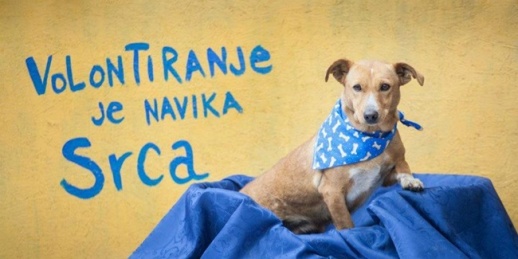 Ovim programom želimo razvijati zajedničku suradnju, empatiju prema potrebitima, uređivati unutarnji i vanjski prostor škole, razvijati pozitivni stav prema školi i radu, razvijati ekološku svijest, vrednovati i poticati ulogu pojedinca u zajednici.NOSITELJI Učiteljica Sanja Pejčić, učenici i djelatnici te vanjski suradniciCiljnu skupinu i korisnike čine učenici i djelatnici škole, roditelji volonteri, korisnici centra Amadea, djelatnici udruga za zaštitu životinja i njihovi volonteri, volonteri iz zajednice.NAČIN REALIZACIJEVolonterski program planiramo provoditi u unutarnjem i vanjskom prostoru škole, na prostoru općine Levanjska Varoš, Centru Amadea u Đakovu, na prostoru Udruge za zaštitu životinja Đakovo te Azilu Osijek (Nemetin). VREMENIKZa sve aktivnosti razrađen je okvirni vremenik koji je dio volonterskog programa.TROŠKOVNiKZa provedbu volonterskog programa trebamo  prijevoz  školskim autobusom, materijale za pečenje kolača, materijale za izradu ukrasa i radionice te sredstva za prijevoz učenika.VREDNOVANJE I KORIŠTENJE REZULTATA RADAAngažman volontera prati voditelj volonterskog kluba ili zaduženi volonter. Uspješnost volonterskog programa ocijenit ćemo na kraju razdoblja.NAZIV AKTIVNOSTIUČENIČKA ZADRUGA „MRAVAC”CILJ AKTIVNOSTISadnja i briga oko zasađenih kaktusa Izrada različitih predmeta za školske sajmove i projekteNAMJENANaučiti raditi u vrtu.Iskoristiti proizvedeno u vlastite svrhe. Predstavljati radove na smotrama učeničkih zadruga i prigodnim sajmovima.Priprema scenografije i rekvizita za školske priredbe i projekte. NOSITELJI Vjeroučiteljica Željka Brataljenović i učenici od 2. do 8. razreda.Knjižničarka, pedagoginja, učitelji. NAČIN REALIZACIJEObavljanje svih poslova vezanih za uzgoj kaktusaIzrada predmeta za školske sajmovePomoć oko scenografije za priredbe, ukrašavanje školskog prostoraVREMENIKKroz cijelu školsku godinu 2020./2021.TROŠKOVNIKSredstva potrebna za kupnju sadnica, sjemena, vrtnog alata i izradu predmeta za školske sajmove.VREDNOVANJE I KORIŠTENJE REZULTATA RADARad učenika vrednuje se opisnim praćenjem aktivnosti i zalaganja učenika. Samovrenovanje nakon učinjenog posla.